SPIS TREŚCIWPROWADZENIE	3I. UWARUNKOWANIA TWORZENIA STRATEGII	51. PODSTAWY PRAWNE	52. UWARUNKOWANIA STRATEGICZNE I PROGRAMOWE	6II. DIAGNOZA SYTUACJI SPOŁECZNEJ W GMINIE	161. DANE PODSTAWOWE O GMINIE	162. TRANSPORT I KOMUNIKACJA	163. SYTUACJA DEMOGRAFICZNA I PROBLEM STARZENIA SIĘ	174. ZASOBY MIESZKANIOWE	205. GOSPODARKA I SYTUACJA NA RYNKU PRACY	226. EDUKACJA I WYCHOWANIE	277. KULTURA, SPORT I REKREACJA	298. ZDROWIE I PROBLEM NIEPEŁNOSPRAWNOŚCI	319. UZALEŻNIENIA I PRZEMOC W RODZINIE	3510. PROBLEM BEZDOMNOŚCI	4111. BEZPIECZEŃSTWO PUBLICZNE	4212. POMOC SPOŁECZNA I WSPARCIE RODZINY	4413. AKTYWNOŚĆ OBYWATELSKA	5614. WYNIKI BADAŃ ANKIETOWYCH „PROBLEMY SPOŁECZNE W ŚRODOWISKU LOKALNYM”	6015. ANALIZA SWOT	7516. WNIOSKI Z DIAGNOZY	78III. MISJA, CELE I KIERUNKI DZIAŁAŃ	80IV. PROGRAMY I PROJEKTY	94V. WDROŻENIE, MONITOROWANIE I EWALUACJA STRATEGII	96SPIS TABEL I WYKRESÓW	100WPROWADZENIEPolityka społeczna oznacza racjonalną działalność państwa i innych podmiotów zmierzającą do kształtowania ogólnych warunków pracy i bytu ludności, pożądanych struktur społecznych i stosunków społeczno-kulturowych, służących efektywnemu i sprawiedliwemu zaspokojeniu potrzeb społeczeństwa. Na poziomie lokalnym jednym z podstawowych narzędzi służących jej realizacji jest strategia rozwiązywania problemów społecznych.Strategia rozwiązywania problemów społecznych to dokument przedstawiający koncepcję działań zmierzających do racjonalizacji lokalnej polityki społecznej, szczególnie w aspekcie rozpoznawania zagrożeń społecznych, ich profilaktyki i minimalizowania negatywnych skutków występujących problemów społecznych. Strategia stanowi podstawę do realizacji stosunkowo trwałych wzorów interwencji społecznych w obliczu zagrożeń dla prawidłowego funkcjonowania lokalnej społeczności.Niniejsza strategia została opracowana w Miejsko-Gminnym Ośrodku Pomocy Społecznej w Krzyżu Wielkopolskim. Powstała w procesie partycypacyjnym z uwzględnieniem interesów różnych grup społecznych i przy szerokich konsultacjach społecznych. W pracach nad dokumentem uczestniczyli przedstawiciele samorządu lokalnego, w tym sektora pomocy społecznej, oświaty, kultury, sportu i rekreacji, rynku pracy, ochrony zdrowia, a także policji, organizacji pozarządowych, kościoła oraz mieszkańcy gminy.Strategia została przygotowana na lata 2021-2027. Ma umocowanie w dokumentach strategicznych z zakresu polityki społecznej przygotowanych na poziomie globalnym, europejskim, ogólnopolskim i samorządowym skąd, stosownie do potrzeb mieszkańców, przenosi priorytetowe cele i kierunki działań na poziom lokalny. Dokument umożliwia ubieganie się o środki zewnętrzne, m.in. z funduszy strukturalnych Unii Europejskiej, i stanowi materiał wyjściowy do opracowania szczegółowych programów i projektów pomocy społecznej.Strategia składa się z pięciu części. W pierwszej z nich zostały przedstawione podstawy prawne tworzenia dokumentu oraz jego uwarunkowania strategiczne i programowe.Druga część strategii obejmuje podstawowe informacje na temat gminy oraz diagnozę sytuacji społecznej w gminie, która została przygotowana w oparciu o dane pozyskane z instytucji i organizacji działających w gminie bądź obejmujących zasięgiem działania jej mieszkańców, identyfikację mocnych i słabych stron oraz szans i zagrożeń lokalnego systemu polityki społecznej (analiza SWOT), a także analizę ankiet skierowanych do mieszkańców gminy, w tym przedstawicieli samorządu lokalnego. Diagnoza została przeprowadzona w następujących obszarach: Transport i komunikacja; Sytuacja demograficzna i Problem starzenia się, Zasoby mieszkaniowe; Gospodarka i sytuacja na rynku pracy; Edukacja i wychowanie; Kultura, sport i rekreacja; Zdrowie i problem niepełnosprawności; Uzależnienia i przemoc w rodzinie; Problem bezdomności; Bezpieczeństwo publiczne; Pomoc społeczna i wsparcie rodziny oraz Aktywność obywatelska.W trzeciej części strategii, na podstawie wniosków płynących z przeprowadzonej diagnozy oraz przy uwzględnieniu kompetencji samorządu gminnego, zostały sformułowane: misja, cele strategiczne i operacyjne oraz kierunki działań niezbędnych do podjęcia w okresie programowania dokumentu. Zostali również wskazani realizatorzy strategii, przedstawione źródła finansowania dokumentu i czas realizacji wyznaczonych w nim kierunków działań, ramy finansowe strategii oraz prognoza zmian.W czwartej części dokumentu wskazane są programy oraz przedstawiona jest informacja na temat projektów mogących służyć realizacji strategii.Piąta część strategii zawiera informacje na temat sposobu realizacji dokumentu oraz prowadzenia jego monitoringu i ewaluacji przy wykorzystaniu przygotowanego zestawu wskaźników monitoringowych.Przy istniejącym obecnie ogromnym zapotrzebowaniu na myślenie i działanie strategiczne należy pamiętać, że sam fakt przygotowania strategii to dopiero część teoretyczna procesu, którą należy uzupełnić praktyką i działaniem, czyli wdrożeniem dokumentu. Tutaj, odpowiedzialność spada na lokalnych polityków, działaczy, przedstawicieli różnych instytucji, zarówno administracji samorządowej, jak i organizacji pozarządowych. I tylko ich skoordynowana współpraca, wola i determinacja w przeznaczaniu i pozyskiwaniu środków finansowych przełoży się na skuteczność realizacji strategii.I. UWARUNKOWANIA TWORZENIA STRATEGII1. PODSTAWY PRAWNEObowiązek opracowania Strategii Rozwiązywania Problemów Społecznych Gminy Krzyż Wielkopolski na lata 2021-2027 wynika z art. 17 ust. 1 pkt 1 ustawy z dnia 12 marca 2004 r. o pomocy społecznej, który w ramach zadań własnych gminy przewiduje „opracowanie i realizację gminnej strategii rozwiązywania problemów społecznych ze szczególnym uwzględnieniem programów pomocy społecznej, profilaktyki i rozwiązywania problemów alkoholowych i innych, których celem jest integracja osób i rodzin z grup szczególnego ryzyka”.Do aktów prawnych regulujących treść strategii oraz wpływających na jej realizację należą również m.in.:ustawa z dnia 8 marca 1990 r. o samorządzie gminnym,ustawa z dnia 26 października 1982 r. o wychowaniu w trzeźwości i przeciwdziałaniu alkoholizmowi,ustawa z dnia 9 czerwca 2011 r. o wspieraniu rodziny i systemie pieczy zastępczej,ustawa z 28 listopada 2003 r. o świadczeniach rodzinnych,ustawa z dnia 7 września 2007 r. o pomocy osobom uprawnionym do alimentów,ustawa z dnia 29 lipca 2005 r. o przeciwdziałaniu przemocy w rodzinie,ustawa z dnia 29 lipca 2005 r. o przeciwdziałaniu narkomanii,ustawa z dnia 20 kwietnia 2004 r. o promocji zatrudnienia i instytucjach rynku pracy,ustawa z dnia 13 czerwca 2003 r. o zatrudnieniu socjalnym,ustawa z dnia 27 sierpnia 1997 r. o rehabilitacji zawodowej i społecznej oraz zatrudnianiu osób niepełnosprawnych,ustawa z dnia 11 lutego 2016 r. o pomocy państwa w wychowywaniu dzieci,ustawa z dnia 27 sierpnia 2004 r. o świadczeniach opieki zdrowotnej finansowanych ze środków publicznych,ustawa z dnia 13 października 1998 r. o systemie ubezpieczeń społecznych,ustawa z dnia 15 kwietnia 2011 r. o działalności leczniczej,ustawa z dnia 19 sierpnia 1994 r. o ochronie zdrowia psychicznego,ustawa z dnia 8 grudnia 2006 r. o finansowym wsparciu tworzenia lokali socjalnych, mieszkań chronionych, noclegowni i domów dla bezdomnych,ustawa z dnia 21 czerwca 2001 r. o ochronie praw lokatorów, mieszkaniowym zasobie gminy i o zmianie Kodeksu cywilnego,ustawa z dnia 21 czerwca 2001 r. o dodatkach mieszkaniowych,ustawa z dnia 5 grudnia 2014 r. o Karcie Dużej Rodziny,ustawa z dnia 4 listopada 2016 r. o wsparciu kobiet w ciąży i rodzin „Za życiem”,ustawa z dnia 24 kwietnia 2003 r. o działalności pożytku publicznego i o wolontariacie,ustawa z dnia 7 września 1991 r. o systemie oświaty,ustawa z dnia 14 grudnia 2016 r. – Prawo oświatowe.2. UWARUNKOWANIA STRATEGICZNE I PROGRAMOWEStrategia Rozwiązywania Problemów Społecznych Gminy Krzyż Wielkopolski na lata 2021-2027 pozostaje w zgodności z dokumentami strategicznymi i programowymi, które opracowano na szczeblu globalnym, europejskim, krajowym i samorządowym. Należą do nich:Przekształcamy nasz świat: Agenda na rzecz zrównoważonego rozwoju 2030,Strategia na rzecz Odpowiedzialnego Rozwoju,Długookresowa Strategia Rozwoju Kraju – Polska 2030. Trzecia fala nowoczesności,Krajowa Strategia Rozwoju Regionalnego 2030,Założenia do Umowy Partnerstwa na lata 2021-2027,Strategia Polityki Społecznej dla Wielkopolski do 2030 roku,Strategia Rozwiązywania Problemów Społecznych w Powiecie Czarnkowsko-Trzcianeckim na 2014-2023,Strategia Rozwoju Gminy Krzyż Wielkopolski na lata 2015-2022.Przekształcamy nasz świat: Agenda 2030 na rzecz zrównoważonego rozwoju jest przyjętym przez Organizację Narodów Zjednoczonych programem działań, definiującym model zrównoważonego rozwoju na poziomie globalnym. Zgodnie z Agendą 2030 współczesny wysiłek modernizacyjny powinien koncentrować się na wyeliminowaniu ubóstwa we wszystkich jego przejawach przy równoczesnej realizacji szeregu celów gospodarczych, społecznych i środowiskowych.Dokument obejmuje 17 celów zrównoważonego rozwoju oraz powiązanych z nimi 169 zadań. Cele te są następujące: 1. wyeliminować ubóstwo we wszystkich jego formach na całym świecie, 2. Wyeliminować głód, osiągnąć bezpieczeństwo żywnościowe i lepsze odżywianie oraz promować zrównoważone rolnictwo, 3. Zapewnić wszystkim ludziom w każdym wieku zdrowe życie oraz promować dobrobyt, 4. Zapewnić wszystkim edukację wysokiej jakości oraz promować uczenie się przez całe życie, 5. Osiągnąć równość płci oraz wzmocnić pozycję kobiet i dziewcząt, 6. Zapewnić wszystkim ludziom dostęp do wody i warunków sanitarnych poprzez zrównoważoną gospodarkę zasobami wodnymi, 7. Zapewnić wszystkim dostęp do stabilnej, zrównoważonej i nowoczesnej energii po przystępnej cenie, 8. Promować stabilny, zrównoważony i inkluzywny wzrost gospodarczy, pełne i produktywne zatrudnienie oraz godną pracę dla wszystkich ludzi, 9. Budować stabilną infrastrukturę, promować zrównoważone uprzemysłowienie oraz wspierać innowacyjność, 10. Zmniejszyć nierówności w krajach i między krajami, 11. Uczynić miasta i osiedla ludzkie bezpiecznymi, stabilnymi, zrównoważonymi oraz sprzyjającymi włączeniu społecznemu, 12. Zapewnić wzorce zrównoważonej konsumpcji i produkcji, 13. Podjąć pilne działania w celu przeciwdziałania zmianom klimatu i ich skutkom, 14. Chronić oceany, morza i zasoby morskie oraz wykorzystywać je w sposób zrównoważony, 15. Chronić, przywrócić oraz promować zrównoważone użytkowanie ekosystemów lądowych, zrównoważone gospodarowanie lasami, zwalczać pustynnienie, powstrzymywać i odwracać proces degradacji gleby oraz powstrzymać utratę różnorodności biologicznej, 16. Promować pokojowe i inkluzywne społeczeństwa, zapewnić wszystkim ludziom dostęp do wymiaru sprawiedliwości oraz budować na wszystkich szczeblach skuteczne i odpowiedzialne instytucje, sprzyjające włączeniu społecznemu, 17. Wzmocnić środki wdrażania i ożywić globalne partnerstwo na rzecz zrównoważonego rozwoju.Polska perspektywa działań na rzecz Agendy 2030 została sformułowana w Strategii na rzecz Odpowiedzialnego Rozwoju, która stanowi instrument elastycznego zarządzania głównymi procesami rozwojowymi kraju, wskazując cele i niezbędne działania, instrumenty realizacyjne i kluczowe projekty zapewniające jej wdrożenie. Dokument ustala także system koordynacji, wyznaczając role poszczególnym podmiotom publicznym oraz sposoby współpracy ze światem biznesu, nauki i społeczeństwem.Strategia przedstawia nowy model rozwoju, tj. rozwój odpowiedzialny, czyli taki, który budując siłę konkurencyjną z wykorzystaniem nowych czynników wzrostu, zapewnia udział i korzyści wszystkim grupom społecznym zamieszkującym różne miejsca naszego kraju. Jednocześnie w nowym modelu potrzeby obecnego pokolenia będą realizowane bez umniejszania szans przyszłych pokoleń. Głównym celem wszystkich działań i przedsięwzięć przewidzianych w dokumencie jest tworzenie warunków dla wzrostu dochodów mieszkańców Polski przy jednoczesnym wzroście spójności w wymiarze społecznym, ekonomicznym, środowiskowym i terytorialnym. Oczekiwanym efektem realizacji strategii będzie zwiększenie zamożności Polaków oraz zmniejszenie liczby osób zagrożonych ubóstwem i wykluczeniem społecznym.Długookresowa Strategia Rozwoju Kraju – Polska 2030. Trzecia fala nowoczesności jest dokumentem określającym główne trendy, wyzwania i scenariusze rozwoju społeczno-gospodarczego kraju oraz kierunki przestrzennego zagospodarowania kraju, z uwzględnieniem zasady zrównoważonego rozwoju, obejmującym okres co najmniej 15 lat. Celem głównym dokumentu Długookresowa Strategia Rozwoju Kraju 
– Polska 2030. Trzecia fala nowoczesności jest poprawa jakości życia Polaków. Osiągnięcie tego celu uzależniono od podjęcia działań w trzech obszarach strategicznych: konkurencyjności i innowacyjności (modernizacji), równoważenia potencjału rozwojowego regionów Polski (dyfuzji) oraz efektywności i sprawności państwa. W każdym z tych obszarów strategicznych zostały określone strategiczne cele rozwojowe, które uzupełniono sprecyzowanymi kierunkami interwencji.Do celów rozwojowych zaliczono następujące cele: 1. Wspieranie prorozwojowej alokacji zasobów w gospodarce, stworzenie warunków dla wzrostu oszczędności oraz podaży pracy i innowacji, 2. Zmniejszenie długu publicznego i kontrola deficytu w cyklu koniunkturalnym, 3. Poprawa dostępności i jakości edukacji na wszystkich etapach oraz podniesienie konkurencyjności nauki, 4. Wzrost wydajności i konkurencyjności gospodarki, 5. Stworzenie Polski Cyfrowej, 6. Rozwój kapitału ludzkiego poprzez wzrost zatrudnienia i stworzenie „workfare state”, 7. Zapewnienie bezpieczeństwa energetycznego oraz ochrona i poprawa stanu środowiska, 8. Wzmocnienie mechanizmów terytorialnego równoważenia rozwoju dla rozwijania i pełnego wykorzystania potencjałów regionalnych, 9. Zwiększenie dostępności terytorialnej Polski poprzez utworzenie zrównoważonego, spójnego i przyjaznego użytkownikom systemu transportowego, 10. Stworzenie sprawnego państwa jako modelu działania administracji publicznej, 11. Wzrost społecznego kapitału rozwoju.Krajowa Strategia Rozwoju Regionalnego 2030 jest podstawowym dokumentem strategicznym polityki regionalnej państwa w perspektywie do 2030 roku, w którym odzwierciedlenie znajdują określone w filarze „rozwój społecznie i terytorialnie zrównoważony” postanowienia Strategii na rzecz Odpowiedzialnego Rozwoju.Strategia jest punktem odniesienia dla Umowy Partnerstwa na lata 2021-2027, będąc zbiorem wspólnych wartości, zasad współpracy rządu i samorządów oraz partnerów społeczno-gospodarczych na rzecz rozwoju kraju i województw. Dokument określa systemowe ramy prowadzenia polityki regionalnej, zarówno przez rząd wobec regionów, jak i wewnątrzregionalne. Kładzie nacisk na zrównoważony rozwój całego kraju, czyli zmniejszanie dysproporcji w poziomie rozwoju społeczno-gospodarczego różnych obszarów, głównie miejskich i wiejskich. W strategii przewidziano skuteczniejszą identyfikację potrzeb rozwojowych wszystkich obszarów kraju, a także efektywniejsze rozpoznanie zasobów jakimi dysponują, wskazanie wyzwań i barier rozwojowych. Takie podejście ma się przełożyć na lepsze dopasowanie narzędzi interwencji (np. programów) do możliwości i potencjałów rozwojowych poszczególnych obszarów kraju.Jednym z celów dokumentu jest zapewnienie większej spójności rozwojowej Polski przez wsparcie obszarów słabszych gospodarczo; wskazano w nim obszary strategicznej interwencji, które otrzymają szczególne wsparcie (tj. obszary zagrożone trwałą marginalizacją, miasta średnie tracące funkcje społeczno-gospodarcze, Śląsk i tereny Polski wschodniej).Strategia wspiera konkurencyjność regionów i zakłada kontynuację działań zmierzających do podniesienia jakości kapitału ludzkiego i społecznego oraz rozwoju przedsiębiorczości i innowacyjności. Istotny nacisk położono w niej również na rozwijanie kompetencji administracji publicznej w zakresie prowadzenia skutecznej polityki rozwoju, w szczególności na terenach o niskim potencjale rozwojowym, a zwłaszcza wspierania powiązań pomiędzy lokalnym i regionalnym sektorem publicznym a światem biznesu i nauki. W tym kontekście zakładając zwiększenie roli i odpowiedzialności samorządów lokalnych jako podmiotów decydujących o polityce rozwoju w skali lokalnej, stworzono w dokumencie warunki do większego angażowania się samorządów gminnych i powiatowych w realizację wspólnych projektów i we współpracę ponad granicami administracyjnymi. Założenia do Umowy Partnerstwa na lata 2021-2027 są elementem prac nad Umową Partnerstwa oraz krajowych i regionalnych programów operacyjnych dla interwencji finansowanych przez Europejskie Fundusze Inwestycyjne i Strukturalne w latach 2021-2027.Dokument zawiera m.in. wyzwania i cele rozwojowe kraju, w tym diagnozę sytuacji społeczno-gospodarczej Polski, cele rozwojowe kraju w perspektywie do roku 2030, opis podejścia terytorialnego oraz matrycę potrzeb na lata 2021-2027 oraz uzasadnienie wyboru realizacji 5 celów Polityki Spójności na lata 2021-2027: 1. Bardziej inteligentna Europa, 2. Bardziej przyjazna dla środowiska niskomisyjna Europa, 3 Lepiej połączona Europa, 4. Europa o silniejszym wymiarze społecznym, 5. Europa bliżej obywateli). Dokument obejmuje również opis warunków podstawowych, których spełnienie determinuje możliwość uruchomienia środków w poszczególnych celach polityki w kolejnej perspektywie, opis mechanizmów koordynacji i komplementarności polityki spójności z innymi politykami Unii Europejskiej, tj. Wspólną Polityką Rolną i Wspólną Polityką Rybołówstwa oraz instrumentami finansowanymi z Unii Europejskiej, tj. programami zarządzanymi centralnie przez Komisję Europejską, zarys finansowania programów operacyjnych w ramach Umowy Partnerstwa na lata 2021-2027, katalog programów operacyjnych w Polsce w latach 2021-2027 oraz opis systemu instytucjonalnego służącego realizacji Umowy Partnerstwa.W latach 2021-2027 w ramach Polityki Spójności możliwe będzie finansowanie przedsięwzięć ze środków Europejskiego Funduszu Rozwoju Regionalnego, Europejskiego Funduszu Społecznego + i Funduszu Spójności. Proponowane programy operacyjne obejmują: program operacyjny w zakresie infrastruktury transportu, energetyki i środowiska, zdrowia, kultury, nauki i edukacji oraz spraw społecznych, program(-y) operacyjny(-ne) w zakresie badań, rozwoju oraz innowacyjności oraz rozwoju cyfrowego, program operacyjny w zakresie rozwoju kapitału ludzkiego, program operacyjny w zakresie województw wschodniej Polski, program operacyjny w zakresie wspierania regionów z deficytem/obszarów słabszych gospodarczo, program operacyjny Pomoc Techniczna oraz 16 regionalnych programów operacyjnych.W okresie programowania 2021-2027 zaproponowano również nowe rozwiązanie w postaci Funduszu Sprawiedliwej Transformacji, którego zadaniem ma być wspieranie działań na rzecz ograniczenia negatywnych skutków społecznych, gospodarczych i środowiskowych związanych z odejściem od węgla i zaadoptowanie się do nowych warunków.Strategia Polityki Społecznej dla Wielkopolski do 2030 roku jest dokumentem, który stanowi podstawę polityki społecznej województwa. Na podstawie diagnozy społecznej, sformułowano misję i cele polityki strategiczne i strategiczne kierunki działania regionu.Strategiczne kierunki działania w odniesieniu do kluczowych obszarów polityki społecznej (Usługi społeczne, Infrastruktura społeczna, Aktywność społeczna i obywatelska, Włączenie społeczne, Koordynacja polityki społecznej) przewidują: rozwój i podniesienie jakości usług społecznych świadczonych na terenie regionu, wspieranie programów i działań mających na celu dostosowanie usług społecznych do potrzeb ich odbiorców (w tym o cechach innowacji i eksperymentu), wyrównywanie różnic w rozwoju usług społecznych w regionie, promowanie i wspieranie współpracy sektorowej i międzysektorowej na rzecz rozwoju usług, koordynację działań publicznych i niepublicznych na rzecz rozwoju usług społecznych, zwiększanie zaangażowania mieszkańców regionu w wypracowywaniu dedykowanych dla nich rozwiązań (empowerment), wyrównywanie różnic w dostępie do infrastruktury społecznej w regionie, dostosowanie infrastruktury społecznej do potrzeb jej odbiorców, wspieranie budowy infrastruktury społecznej w regionie, wspieranie procesu deinstytucjonalizacji (przechodzenia do wspierania w mniejszych placówkach, mieszkaniach chronionych, mieszkaniach wspieranych), wspieranie aktywności lokalnej mieszkańców (w tym grup formalnych, nieformalnych, liderów lokalnych), wspieranie jednostek samorządu terytorialnego w partycypacyjnej realizacji zadań publicznych, wspieranie organizacji pozarządowych i podmiotów ekonomii społecznej w przygotowaniu do roli realizatora zadań publicznych, zwiększanie roli pracy socjalnej w rozwiązywaniu problemów społecznych, wspieranie i tworzenie programów i inicjatyw przeciwdziałających wykluczeniu społecznemu i marginalizacji społecznej oraz przeciwdziałanie ubóstwu, zwiększanie wrażliwości społecznej na problemy społeczne i przeciwdziałanie stereotypowemu postrzeganiu grup marginalizowanych, poszerzanie i dostarczanie wiedzy na temat problemów społecznych i sposobów ich rozwiązywania oraz wzmocnienie koordynacji systemu polityki społecznej.Strategia Rozwiązywania Problemów Społecznych w Powiecie Czarnkowsko-Trzcianeckim na 2014-2023 jest dokumentem strategicznych wyznaczającym kierunki polityki społecznej powiatu. Na podstawie raportu o sytuacji społecznej w powiecie, wyznaczono 4 główne cele polityki społecznej: 1. Skuteczne wsparcie najbardziej potrzebujących mieszkańców powiatu, 2. Poprawa stanu zdrowia mieszkańców, 3. Przeciwdziałanie bezrobociu, 4. Dobre przygotowanie absolwentów szkół powiatowych do startu życiowego.Do celów operacyjnych zaliczono z kolei: wyrównywanie szans życiowych osób niepełnosprawnych, tworzenie warunków do prawidłowego funkcjonowania systemu pieczy zastępczej oraz wspieranie rozwoju rodzinnych form pieczy zastępczej, uruchomienie systemu pomocy ofiarom i sprawcom przemocy w rodzinie, realizację przez Powiatowe Centrum Pomocy Rodzinie pozostałych zadań ustawowych, poprawę dostępności i jakości opieki zdrowotnej na terenie powiatu, promocję zdrowia, przeciwdziałanie uzależnieniom, realizację zadań publicznych służb zatrudnienia, wspieranie rozwoju przedsiębiorczości, wspierane adaptacji oferty edukacyjnej do potrzeb rynku pracy, przeciwdziałanie i zapobieganie wykluczeniu społecznemu wśród osób pozostających bez pracy, Standaryzację usług świadczonych przez Powiatowy Urząd Pracy w Czarnkowie, poprawę bazy edukacji ponadgimnazjalnej, adaptację oferty edukacyjnej do potrzeb rynku pracy oraz zwiększenie efektywności kosztowej oświaty.Strategia Rozwoju Gminy Krzyż Wielkopolski na lata 2015-2022 jest podstawowym dokumentem strategicznym wyznaczającym kierunki rozwoju gminy. W oparciu o diagnozę sytuacji w gminie, sformułowano kierunki rozwoju gminy.Do przedsięwzięć istotnych z punktu widzenia niniejszego dokumentu zaliczono m.in.: rzetelne rozpoznanie przez służby pomocy społecznej potrzeb rodzin i osób dla lepszego trafienia z pomocą socjalną, ochronę bezpieczeństwa socjalnego ludności i udzielanie pomocy osobom niepełnosprawnym, zagrożonym ubóstwem, dysfunkcyjnym rodzinom, dzieciom pozbawionym opieki naturalnych rodzin, bądź należnych alimentów, wyrównywanie szans życiowych osób niepełnosprawnych przez stwarzanie możliwości aktywnego udziału w życiu społecznym i gospodarczym, a dzieciom i młodzieży dodatkowo w szkolnych grupach, świadczenie pomocy stypendialnej uczniom znajdującym się w trudnej sytuacji materialnej, promowanie prozdrowotnego trybu życia i prozdrowotnych zachowań w zakresie odżywiania się, utrzymywania czystości w otoczeniu itd., stwarzanie przez samorząd gminy warunków do poprawy usług medycznych przez podnoszenie standardu istniejącej bazy lokalowej i ewentualnie wyposażenia medycznego, zwiększenie dostępności mieszkańców gminy do badań profilaktycznych i współtworzenie, z powiatem i lekarzami rodzinnymi, mechanizmów ułatwiających pacjentom dostęp do leczenia specjalistycznego w oddalonych ośrodkach miejskich, wprowadzanie w miarę możliwości opieki profilaktyczno-medycznej, w tym stomatologicznej do szkół i przedszkola, współtworzenie z powiatem lokalnych ośrodków pomocy oferujących poradnictwo w stanach kryzysowych osób i rodzin dotkniętych groźnymi chorobami lub zagrożeniem nimi, wspieranie systemu ratownictwa medycznego, przeciwdziałanie uzależnieniom przez publiczną edukację i realizację programów profilaktyczno-wychowawczych, zapewnienie dobrego funkcjonowania oświaty szkolnej, stworzenie systemu kształcenia się przez całe życie, utrzymanie wysokiego poziomu kultury i wspieranie wszelkich inicjatyw poszerzających dostępność do niej, promowanie miejsc, gdzie zlokalizowane są obiekty zabytkowego budownictwa i dziedzictwa kulturowego, kształtowanie świadomości społecznej dotyczącej ochrony zabytków i niematerialnych dóbr kultury, przejawiających się w gwarze, strojach, pieśniach, legendach itp., budowanie kapitału społecznego, w tym partnerstw do absorpcji środków unijnych na realizację wspólnych przedsięwzięć w sferze kultury. Za ważne uznano również udzielanie pomocy organizacyjnej w tworzeniu przedsiębiorstw ekonomii społecznej, spółdzielni socjalnych oraz zapewnienie im bazy lokalowej i wyposażenia, promowanie przedsiębiorstw ekonomii społecznej i zlecanie im prac przewidzianych m.in. w Krajowym Programie Ekonomii Społecznej, upowszechnianie nowych form zatrudnienia m.in. takich jak e-praca, samozatrudnienie, praca chałupnicza itd., animowanie aktywności społecznej przez stwarzanie warunków dla tej aktywności m.in.: poprzez fundusze sołeckie, odnowę miejscowości, powierzanie realizacji niektórych zadań własnych gminy organizacjom pozarządowym np. w zakresie sportu, rekreacji i wypoczynku, poszerzania ofert spędzania czasu wolnego oraz promowanie dorobku tych organizacji, wspieranie samorodnych lokalnych inicjatyw i ułatwianie ich rozwoju, inspirowanie tworzenia, i pomoc w organizacji, partnerstw dla realizacji wspólnych przedsięwzięć w sferze życia społeczno-kulturalnego, sportowo-rekreacyjnego i innych form spędzania czasu wolnego, nieograniczone, z uzasadnionymi wyjątkami, udostępnianie mieszkańcom, ich organizacjom i turystom istniejącej infrastruktury sportowo-rekreacyjno-turystycznej oraz uzupełniająca jej rozbudowa w rozmiarach nieobciążających nadmiernie samorząd gminy kosztami jej utrzymania w przyszłości, wzmacnianie systemu komunikacji społecznej dla lepszego przepływu informacji między samorządem a mieszkańcami i organizacjami społecznymi, budowanie potencjału społecznego dla pozyskiwania i efektywnego wykorzystania środków unijnych na wszelkiego rodzaju działalność oraz wskazywanie mieszkańcom, w jaki sposób realizując cele własne mogą jednocześnie przyczyniać się do współrealizacji celów wyznaczonych w strategii i w decyzjach organów gminy.Do zadań koniecznych do realizacji zaliczono także redukowanie czynników infrastrukturalnych hamujących rozwój przedsiębiorczości i ograniczających atrakcyjność inwestycyjną, rozbudzanie wśród mieszkańców, w tym wśród młodzieży szkolnej, szacunku dla przedsiębiorców i uczenie w szkołach podstaw przedsiębiorczości poprzez np. tworzenie uczniowskich mini firm świadczących usługi na rzecz wspólnoty szkolnej i inne inicjatywy, stwarzanie przyjaznego klimatu dla przedsiębiorczości, wskazywanie szans rozwoju firm, promowanie firm i ich produktów oraz dobrych praktyk, które innym zagwarantowały sukces, wprowadzenie systemu zachęt i ulg finansowych w podatkach, odroczeniach płatności, opłatach za usługi komunalne itd., zwłaszcza dla firm zwiększających zatrudnienie osób w wieku do 30 i powyżej 50 lat, pośredniczenie władz gminy w nawiązywaniu kooperacji produktowej i sprzedażowej miejscowych firm, aby mogły zwiększać produkcję / usługi i zatrudnienie, poszukiwanie nowych, zewnętrznych podmiotów gospodarczych przez samorząd, m.in. poprzez aktywną, zintegrowaną promocję gminy, sporządzanie i rozsyłanie ofert biznesowych z listami intencyjnymi itd., zidentyfikowanie przez władze gminy barier i problemów współpracy firm z instytucjami publicznymi oraz podjęcie mediacji z tymi instytucjami, których usługi budzą zastrzeżenia przedsiębiorców i inwestorów, rozważenie możliwości świadczenia usług wspólnych przez gminę i inne podmioty (np. sąsiednie gminy, LGD, powiat, WARP O/Piła) na rzecz małych firm np. w zakresie obsługi sieci transferu informacji, udzielania pomocy administracyjno-prawnej, pomocy doradczej w wyszukiwaniu źródeł dofinansowania zewnętrznego i w pozyskiwaniu tego dofinansowania, aby maksymalnie wykorzystać dostępny strumień środków pochodzenia unijnego, zwiększenie mobilności mieszkańców miasta Krzyża Wlkp. przez promowanie dojazdów koleją do poszukiwania i podejmowania pracy w Poznaniu, promowanie i utrwalenie zróżnicowanego modelu gospodarczego gminy oraz wielofunkcyjnego rozwoju wsi jako sposobu na ograniczenie bezrobocia, a także sprzyjanie rozwojowi rolnictwa na terenach wiejskich o najlepszych warunkach glebowo-produkcyjnych (rejon Żelichowa i Przesiek) oraz hodowli bydła – w okolicach Huty Szklanej, Lubcza M, Wizan i Brzegów.II. DIAGNOZA SYTUACJI SPOŁECZNEJ W GMINIE1. DANE PODSTAWOWE O GMINIEKrzyż Wielkopolski jest gminą miejsko-wiejską, położoną w południowo-zachodniej części województwa wielkopolskiego, w powiecie czarnkowsko-trzcianeckim. W obrębie powiatu czarnkowsko-trzcianeckiego sąsiaduje z gminami Wieleń i Drawsko oraz z gminami Dobiegniew i Drezdenko w województwie lubuskim, a także gminą Człopa w województwie zachodniopomorskim. Granice wyznaczają rzeki – od południa Noteć, od zachodu Drawa.Gmina Krzyż Wielkopolski zajmuje obszar 174,5 km2, co stanowi 9,7% powierzchni powiatu. W jej skład wchodzi miasto Krzyż Wielkopolski, stanowiące centrum administracyjne gminy oraz 11 sołectw: Bielice Nowe, Brzegi, Huta Szklana, Kuźnica Żelichowska, Lubcz Mały, Lubcz Wielki, Łokacz Mały, Łokacz Wielki, Przesieki, Wizany, Żelichowo.Krajobraz gminy położonej w Kotlinie Gorzowskiej jest bardzo urozmaicony – ponad połowę obszaru porastają lasy, których największe skupiska stanowi fragment Puszczy nad Drawą. Na terenie gminy znajduje się 18 jezior, o łącznej powierzchni 180 ha; największym jest Królewskie (ponad 55 ha).Historię miasta i gminy dokumentują zachowane zabytki, m.in. dworzec kolejowy z 2 poł. XIX wieku, poewangelicki kościół św. Antoniego z tego samego okresu oraz dwuwieżowy kościół Najświętszego Serca Pana Jezusa z 1936 roku.2. TRANSPORT I KOMUNIKACJAGmina Krzyż Wielkopolski posiada korzystny zewnętrzny układ komunikacyjny. Przez jej teren przebiegają ważne szlaki komunikacyjne – droga krajowa nr 22 relacji Gorzów – Elbląg i droga wojewódzka nr 174. Sieć komunikacyjną gminy uzupełniają drogi powiatowe (o łącznej długości 13,1 km) oraz drogi gminne (o łącznej długości 50,74 km).Przez teren gminy biegną również dwie czynne linie kolejowe, krzyżujące się w mieście Krzyż Wielkopolski relacji Warszawa – Poznań – Szczecin, umożliwiająca połączenie z Hamburgiem i relacji Piła – Gorzów, umożliwiająca połączenie z Berlinem.Gmina Krzyż Wielkopolski posiada również drogę wodną o znaczeniu międzynarodowym (E70) na Noteci, łączącą przez Kanał Bydgoski – Wisłę z Odrą – i umożliwiającą żeglugę (obecnie – z uwagi na zamulenie dna – jedynie płaskodennymi statkami turystycznymi) do Berlina i Kaliningradu.Krzyż Wielkopolski położony jest w odległości ok. 40 km od Czarnkowa i Trzcianki, 65 km od Gorzowa Wielkopolskiego, 112 km od stolicy województwa 
– Poznania oraz 200 km od Berlina. W mieście znajduje się przystanek autobusowy obsługiwany przez PKS Wałcz.3. SYTUACJA DEMOGRAFICZNA I PROBLEM STARZENIA SIĘWedług danych Głównego Urzędu Statystycznego, w latach 2017-2019 liczba ludności gminy systematycznie zmniejszała się (z 8.754 w 2017 r. do 8.693 w 2019 r.). Na koniec kolejnych lat większość wśród mieszkańców stanowiły kobiety. W 2019 roku 71% osób zamieszkiwało w mieście.W analizowanym okresie liczba dzieci i młodzieży oraz osób w wieku produkcyjnym systematycznie malała, natomiast rosła liczba osób starszych. Dane szczegółowe w tym zakresie przedstawiają poniższe wykresy.Wykresy 1-2. Ludność gminy oraz jej struktura wiekowa w latach 2017-2019Źródło danych: Główny Urząd Statystyczny.Według danych Głównego Urzędu Statystycznego przyrost naturalny w gminie był dodatni tylko w 2017 r. (+6), natomiast w latach 2018-2019 
– ujemny (-11 w 2018 r. i -7 w 2019 r.). Ujemne było również saldo migracji, odbywającej się głównie w ruchu wewnętrznym (-48 w 2017 r., -29 w 2019 r.). Dodatnie tylko w 2018 r. (+5).Dane szczegółowe na temat ruchu naturalnego i salda migracji mieszkańców gminy przedstawiają poniższe wykresy.Wykresy 3-4. Ruch naturalny i saldo migracji ludności gminy w latach 2017-2019Źródło danych: Główny Urząd Statystyczny.W analizowanym okresie odsetek osób w wieku 65 lat i więcej w populacji gminy wzrósł z 16 w 2017 roku do 17 w 2019 roku. Współczynnik obciążenia demograficznego osobami starszymi w 2019 roku wyniósł 25,3 i był wyższy niż w latach 2017-2018 (odpowiednio: 23,5; 24,2). Na tej podstawie przypuszczać należy, że w gminie postępuje proces starzenia się społeczności lokalnej.Mający obecnie miejsce dynamiczny proces starzenia się społeczeństw postępuje wskutek nakładania się spadku liczby urodzeń przy jednoczesnym wydłużaniu średniej długości życia. Według prognoz Głównego Urzędu Statystycznego do 2025 roku będzie wzrastał udział „młodszej” subpopulacji, tj. osób w wieku 65-79 lat, bowiem tę grupę będą sukcesywnie zasilały osoby urodzone w latach 1949-1965, a jednocześnie będzie ubywało osób w wieku 80 lat i więcej urodzonych w latach 1934-1945. Po 2025 roku znacząco wzrośnie odsetek osiemdziesięciolatków i osób starszych z uwagi na fakt, że ten wiek – w kolejnych latach – osiągną osoby urodzone w czasie powojennego boomu urodzeń. Szacuje się, że w 2040 roku osoby w zaawansowanej starości (ponad osiemdziesięcioletnie) będą stanowiły aż 36% zbiorowości osób starszych.Systematyczne postępowanie zjawiska starzenia się wymaga podjęcia z wyprzedzeniem, działań zmierzających do stworzenia nowoczesnego systemu polityki społecznej ukierunkowanej na zaspokajanie specyficznych potrzeb osób starszych. Starzenie się i starość jawią się jednym z kluczowych problemów społecznych, zarówno w aspekcie ekonomicznym i medycznym, jak i etycznym.Problem starzenia się lokalnej społeczności staje się nowym wyzwaniem dla pomocy społecznej. Należy przy tym pamiętać, że w najbliższej perspektywie 2020-2025 będziemy mieć do czynienia z 2. grupami seniorów – młodszą (do 79 lat) i starszą (80 lat i więcej). Istnieje więc potrzeba podjęcia działań adresowanych do obu grup – prewencyjnych, zapobiegających chorobom i niedołęstwu, umożliwiających podnoszenie jakości życia i wykorzystanie potencjału młodszych oraz opiekuńczych wobec starszych.W gminie Krzyż Wielkopolski do najistotniejszych problemów dotykających seniorów zalicza się osamotnienie i ograniczenia wynikające z niepełnosprawności. Działalność na rzecz seniorów w gminie prowadzi kilka podmiotów. Są to: Miejsko-Gminny Ośrodek Pomocy Społecznej w Krzyżu Wielkopolskim, który wspiera ich m.in. poprzez usługi opiekuńcze (35 osób w 2017 r., 29 w 2018 r., 35 w 2019 r.), pomoc finansową, realizację okolicznościowych akcji wspierających, w tym spotkań wigilijnych, dystrybucję żywności czy pomoc wolontarystyczną, a także Koło Związku Emerytów, Rencistów i Inwalidów w Krzyżu Wielkopolskim oraz Klub Seniora w Krzyżu Wielkopolskim, którego członkowie czynnie uczestniczą w życiu kulturalnym, pielęgnują lokalne tradycje, a podejmowane przez nich działania służą integracji seniorów, rozbudzają zainteresowania i upowszechniają zdrowy styl życia.Warto dodać, że od 2019 roku w gminie Krzyż Wielkopolski realizowany jest Program „Opieka 75+”, mający na celu poprawę dostępności usług opiekuńczych, w tym specjalistycznych usług opiekuńczych dla osób w wieku 75 lat i więcej. Do zadań Programu należą: zapewnienie osobom w wieku 75 lat i więcej wsparcia i pomocy adekwatnej do potrzeb i możliwości wynikających z wieku i stanu zdrowia, w ramach usług opiekuńczych, poprawa jakości życia osób w wieku 75 lat i więcej oraz umożliwienie gminom rozszerzenie oferty usług opiekuńczych, dla osób w wieku 75 lat i więcej. W 2019 roku w ramach Program udzielono wsparcia w formie usług opiekuńczych 16 osobom w wieku 75 lat i więcej.4. ZASOBY MIESZKANIOWESytuacja demograficzna w gminie jest jednym z uwarunkowań lokalnej polityki mieszkaniowej. Według danych Głównego Urzędu Statystycznego, w latach 2017-2019 liczba mieszkań w gminie zwiększała się z roku na rok (z 2.924 w 2017 r. do 2.961 w 2019 r.). Z kolei z danych Urzędu Miejskiego w Krzyżu Wielkopolskim wynika, że w 2019 roku liczba mieszkań komunalnych pozostających w zasobach gminy systematycznie zmniejszała się (ze 153 w 2017 r. do 140 w 2019 r.). W analizowanym okresie na przydział mieszkania komunalnego z zasobów gminy oczekiwało kilkanaście osób w każdym roku (12 osób w 2017 r., 15 w 2018 r., i 10 w 2019 r.), a liczba osób oczekujących na lokal socjalny w gminie rosła z roku na rok (2 w 2017 r. 7 w 2018 r., 10 w 2019 r.). Dane szczegółowe na temat zasobów mieszkaniowych w gminie przedstawiają poniższe wykresy.Źródło danych: Główny Urząd Statystyczny oraz Urząd Miejski w Krzyżu WielkopolskimWedług danych Głównego Urzędu Statystycznego, na koniec 2018 roku większość mieszkań w gminie była wyposażona w instalacje techniczno-sanitarne w postaci wodociągu, łazienki i centralnego ogrzewania. Do sieci wodociągowej podłączonych było 99,8% mieszkań w mieście i 95,4% na obszarze wiejskim gminy. Łazienkę posiadało 93,3% mieszkań w mieście oraz 84,6% na wsi, z kolei centralne ogrzewanie 78,7% mieszkań w mieście i 72,7% na wsiach. Mieszkańcy gminy, którzy z uwagi na trudną sytuację materialną nie byli w stanie pokryć kosztów związanych z utrzymaniem mieszkania, otrzymywali, po spełnieniu określonych warunków, dodatki mieszkaniowe oraz dodatki energetyczne. Są to świadczenia pieniężne udzielane w ramach zadań własnych gminy. Dane szczegółowe w tym zakresie przedstawia poniższa tabela.Tabela 1. Dodatki mieszkaniowe i energetyczne przyznane w gminie w latach 2017-2019Źródło danych: Urząd Miejski w Krzyżu Wielkopolskim.5. GOSPODARKA I SYTUACJA NA RYNKU PRACYGmina Krzyż Wielkopolski jest gminą o charakterze rolniczo-przemysłowym, pomocnicze funkcje stanowią usługi i turystyka. Użytki rolne zajmują ponad 34,4% powierzchni gminy, w tym 16,1% grunty orne, a 17,1% łąki i pastwiska. Lasy oraz grunty zadrzewione i zakrzewione zajmują 58,7% powierzchni gminy. Dane szczegółowe w tym zakresie przedstawia poniższy wykres.Wykres 7. Użytki rolne, lasy i grunty leśne, pozostałe grunty i nieużytki (w ha) w gminiŹródło danych: Główny Urząd Statystyczny.W gminie Krzyż Wielkopolski występują grunty rolne słabej jakości 
– przeważają ziemie w V i VI klasie bonitacyjnej. W rolnictwie dominują indywidualne gospodarstwa rolne. Uprawia się w nich głównie zboża, w produkcji zwierzęcej dominuje chów trzody chlewnej i drobiu.W latach 2017-2019 liczba podmiotów gospodarczych funkcjonujących w gminie zwiększała się z roku na rok (z 699 w 2017 r. do 735 w 2019 r.). Zdecydowana większość z nich znajdowała się w rękach prywatnych (663 w 2017 r., 682 w 2018 r., 698 w 2019 r.). W 2019 roku dominującymi rodzajami działalności gospodarczej były handel i usługi w zakresie napraw (134 podmioty), działalność związana z obsługą rynku nieruchomości (129), budownictwo (98) i przetwórstwo przemysłowe (74).Mieszkańcy gminy znajdują zatrudnienie głównie w Hucie Szklanej, gdzie działa międzynarodowa firma Thule Automative zajmująca się produkcją i sprzedażą akcesoriów samochodowych, a także poza terenem gminy – w Wieleniu, Wronkach i Poznaniu oraz za granicą.Dane szczegółowe na temat podmiotów gospodarczych funkcjonujących w gminie przedstawiają poniższe wykresy.Źródło danych: Główny Urząd Statystyczny.Sytuacja gospodarcza w gminie wpływa na kondycję lokalnego rynku pracy. Według danych Głównego Urzędu Statystycznego, w 2019 roku liczba posiadających zatrudnienie mieszkańców gminy Krzyż Wielkopolski była wyższa niż w latach 2017-2018 (2.208 w 2017 r., 2.193 w 2018 r., 2.270 w 2019 r.; odpowiednio 252, 251 i 261 pracujących na 1.000 mieszkańców). Z kolei liczba osób bezrobotnych w gminie nieco zmalała (z 269 w 2017 r. do 234 w 2019 r.). Wśród osób pozostających bez pracy większość stanowiły kobiety (178 w 2017 r., 160 w 2018 r., 144 w 2019 r.).W latach 2017-2019 udział osób bezrobotnych w ogóle mieszkańców gminy będących w wieku produkcyjnym wyniósł: 5% w 2017 roku, 4,6% w 2018 roku i 4,4% w 2019 roku. Dane szczegółowe na temat pracujących i bezrobotnych mieszkańców gminy przedstawiają poniższe wykresy.*bez pracujących w jednostkach budżetowych działających w zakresie obrony narodowej i bezpieczeństwa publicznego, osób pracujących w gospodarstwach indywidualnych w rolnictwie, duchownych oraz pracujących w organizacjach, fundacjach i związkach, bez podmiotów gospodarczych o liczbie pracujących do 9 osób.Źródło danych: Główny Urząd Statystyczny.W latach 2017-2019 stopa bezrobocia w powiecie czarnkowsko-trzcianeckim była niższa niż w kraju; ale wyższa niż w województwie wielkopolskim. Dane szczegółowe w tym zakresie przedstawia poniższy wykres.Wykres 12. Stopa bezrobocia w powiecie czarnkowsko-trzcianeckim, w województwie wielkopolskim i w kraju w latach 2017-2019 (w %)Źródło danych: Główny Urząd Statystyczny.Na koniec 2019 roku wśród bezrobotnych w gminie największe grupy stanowiły osoby w wieku 25-34 lata (67 osób, w tym 50 kobiet), pozostające bez zatrudnienia 1-6 miesięcy (łącznie 109 osób, w tym 58 kobiet), a także osoby ze stażem pracy od 1 roku do 5 lat (61 osób, w tym 43 kobiety) oraz osoby z wykształceniem zasadniczym zawodowym (38 osób, w tym, 18 kobiet). Dane szczegółowe uwzględniające podział bezrobotnych w gminie według wieku, czasu pozostawania bez pracy, stażu pracy i poziomu wykształcenia przedstawiają poniższe wykresy.Wykresy 13-16. Bezrobotni w gminie na koniec 2019 roku według wieku, czasu pozostawania bez pracy, stażu pracy i poziomu wykształceniaŹródło danych: Powiatowy Urząd Pracy w Czarnkowie.W 2019 roku Powiatowy Urząd Pracy w Czarnkowie dysponował 2.238 ofertami pracy (w tym 1.710 ofertami niesubsydiowanymi); było ich o 12,5% mniej niż w 2018 roku. Pracodawcy poszukiwali pracowników zarówno za pośrednictwem Urzędu, jak i portali internetowych. Do pośrednictwa Urzędu trafiło 73,5% ofert pracy, a pracodawcy najczęściej poszukiwali rolników, rzemieślników, robotników przemysłowych, operatorów i monterów maszyn i urządzeń oraz pracowników wykonujących prace proste. Z kolei poprzez portale internetowe pracodawca poszukiwali techników i inny średni personel oraz pracowników usług i sprzedawców.Podsumowując sytuację na lokalnym rynku pracy, należy stwierdzić, iż pomimo zmniejszania się liczby osób bezrobotnych w gminie, a także rosnącej przedsiębiorczości na jej terenie, bezrobocie jest zauważalnym problemem, będąc drugą, co do wielkości przyczyną przyznawania świadczeń z pomocy społecznej.Warto w tym miejscu zwrócić uwagę na funkcjonującą w gminie Spółdzielnię socjalną „Działajmy razem”, gdyż, co do idei, podmioty ekonomii społecznej powstają i działają z myślą o mających trudności w znalezieniu pracy osobach zagrożonych wykluczeniem społecznym i stanowią nie tylko instrument walki z bezrobociem, ale także aktywizacji zawodowej osób marginalizowanych.6. EDUKACJA I WYCHOWANIEW gminie Krzyż Wielkopolski, w roku szkolnym 2019/2020 funkcjonowały 3 przedszkola (w tym 1 niepubliczne) oraz 1 szkoła podstawowa oraz 2 szkoły średnie (w tym 1 szkoła, dla której organem prowadzącym jest powiat czarnkowsko-trzcianecki). Najmłodsze dzieci były z kolei obejmowane opieką w żłobku.Dane szczegółowe na temat placówek oświatowych oraz placówek opieki nad dziećmi do lat 3 działających w gminie przedstawia poniższa tabela.Tabela 2. Placówki oświatowe oraz opieki nad dziećmi do lat 3 w gminieŹródło danych: Urząd Miejski w Krzyżu Wielkopolskim.W roku szkolnym 2018/2019 do szkół uczęszczało 848 uczniów. Gmina zapewniała dowóz dzieci do szkół i przedszkoli; skorzystało z niego 215 uczniów, w tym 4 uczniów niepełnosprawnych. Ponadto do szkół poza teren gminy dowożono 16 uczniów niepełnosprawnych. We wszystkich pojazdach, którymi dowożono uczniów, zapewniona była opieka. Z dożywiania korzystało 30 dzieci, ze świetlic szkolnych – 285 uczniów. W ramach posiadanych środków finansowych gmina prowadziła remonty i modernizacje placówek oświatowych.Placówki oświatowe w gminie są wyposażone w sprzęt audiowizualny, zapewniają dostęp do sali gimnastycznej, boiska szkolnego, świetlicy, biblioteki i sprzętu komputerowego; w szkołach prowadzone jest dożywianie. Uczniowie objęci są opieką pedagoga szkolnego, pielęgniarki i logopedy, mogą również korzystać z pomocy psychologa.Szkoły organizują zajęcia pozalekcyjne (w tym koła zainteresowań 
– tematyczne, artystyczne i sportowe, zajęcia wyrównawcze i korekcyjno-kompensacyjne), uczestniczą w projektach i programach służących wczesnemu wspomaganiu rozwoju, rozwijaniu umiejętności uczniów i wyrównywaniu ich szans edukacyjnych oraz doskonaleniu nauczycieli, a także podejmują działania profilaktyczne i wychowawcze zawarte w programach wychowawczo-profilaktycznych. W ramach tych ostatnich m.in. prowadzono pedagogizację rodziców i organizowano konsultacje ze specjalistami, np. z Poradni Psychologiczno-Pedagogicznej w Krzyżu Wlkp., a także lekcje i warsztaty poświęcone problematyce uzależnień.Jednocześnie placówki oświatowe w gminie zgłaszają potrzeby w zakresie ich rozwoju, wśród nich: konieczność zwiększenia subwencji na ich prowadzenie oraz organizowanie zajęć warsztatowych dla uczniów szkoły podstawowej.7. KULTURA, SPORT I REKREACJANa terenie gminy Krzyż Wielkopolski działalność kulturalną prowadzi Miejsko-Gminny Ośrodek Kultury w Krzyżu Wielkopolskim, w skład którego wchodzą: Gminny Ośrodek Kultury oraz Biblioteka Publiczna Miasta i Gminy Krzyż Wielkopolski. Zadaniem Ośrodka jest tworzenie, upowszechnianie i ochrony dóbr kultury, popularyzacja czytelnictwa, kultury fizycznej i edukacja kulturalna. Placówka zajmuje się również organizowaniem imprez plenerowych, rozrywkowych, przeglądów amatorskiego ruchu artystycznego i warsztatów artystycznych. Oferta MGOK skierowana jest do wszystkich grup społecznych.W Ośrodku Kultury działa Młodzieżowy zespół wokalny, Młodzieżowa Orkiestra Dęta, Krzyski Klub Filmowy; prowadzone są zajęcia wokalno-językowe „Śpiewające Języczki”, zajęcia plastyczne pn. „Podróże ze sztuką”. Swoją siedzibę mają w MGOK organizacje pozarządowe, kluby i zespoły artystyczne, m.in.: Szkoła Tańca Astra Luna, Klub Seniora, Związek Emerytów, Rencistów i Inwalidów, Klub Miłośników Turystyki Rowerowej „Dynamo”, III Drużyna Harcerska „Pajęczyna”. Z sali widowiskowej Ośrodka Kultury korzystają gminne szkoły i przedszkola, organizując imprezy środowiskowe i szkolne. Ośrodek wspiera te działania merytorycznie i organizacyjnie.Biblioteka Publiczna Miasta i Gminy Krzyż Wielkopolski zajmuje się z kolei zaspokajaniem potrzeb czytelniczych i informacyjnych mieszkańców gminy oraz gromadzeniem materiałów na temat regionu. Placówka udostępnia czytelnikom komputery z dostępem do Internetu. Według danych Głównego Urzędu Statystycznego w 2019 roku księgozbiór biblioteki liczył 19.558 woluminów. Biblioteka objęła swą ofertą łącznie 1.087 czytelników; na zewnątrz wypożyczono 28.159 woluminów. Obok działalności podstawowej placówka podejmuje inicjatywy promujące czytelnictwo i kulturę, np. organizując spotkania z ciekawymi ludźmi, prowadząc lekcje biblioteczne, konkursy i pogadanki; włącza się także w organizację imprez.Poniższa tabela zawiera wykaz placówek kulturalnych funkcjonujących w gminie.Tabela 3. Placówki kulturalne w gminieŹródło danych: Urząd Miejski w Krzyżu Wielkopolskim.Gmina Krzyż Wielkopolski posiada różnorodny kalendarz imprez 
– kulturalnych, rozrywkowych i sportowo-rekreacyjnych. Do ważniejszych imprez organizowanych w gminie należą: Powiatowy Przegląd Widowisk Świątecznych; Powiatowy Konkurs Recytatorski „Bractwo Brzechwy, Tuwima i innych autorów”; Konkurs Fotograficzny im. M. Bakinowskiego „Między Drawą a Notecią”, impreza rekreacyjna „Rusz się człowieku”, cykl imprez plenerowych pn. „Lato na Królewskim”, „Krzyskie Letnie Spotkania Kameralne”, Dożynki Gminne, „Zostań Krzyskim Mikołajem”, Ogólnopolski Turniej Karate Shotokan, Bieg Niepodległości, Turniej Tenisa Stołowego; Grand Prix Wielkopolski w warcabach stupolowych. Upowszechnianiu kultury fizycznej, sportu i rekreacji w gminie służy dostępna na jej terenie infrastruktura sportowo-rekreacyjna. Dane szczegółowe w tym zakresie przedstawia poniższa tabela. Tabela 4. Obiekty sportowo-rekreacyjne w gminieŹródło danych: Urząd Miejski w Krzyżu Wielkopolskim.Gmina Krzyż Wielkopolski posiada zasoby pozwalające na rozwój na jej terenie różnych form wypoczynku i rekreacji. O jej atrakcyjności turystycznej decydują przede wszystkim walory przyrodnicze – bardzo duża lesistość, m.in. interesujący przyrodniczego kompleks Puszczy Drawskiej, rzeki oraz 18 jezior w okolicy. Przez gminę przebiegają oznakowane szlaki turystyczne – piesze, rowerowe i wodne, działa także dość bogata i różnorodna baza turystyczna.8. ZDROWIE I PROBLEM NIEPEŁNOSPRAWNOŚCIW gminie Krzyż Wielkopolski funkcjonują: 4 zakłady opieki zdrowotnej, Pododdział Ratownictwa Medycznego, prowadzone są 3 prywatne praktyki lekarskie oraz działają 3 apteki. Dane szczegółowe w tym zakresie przedstawia poniższa tabelaTabela 5. Zakłady opieki zdrowotnej, prywatne praktyki lekarskie i apteki w gminieŹródło danych: Urząd Miejski w Krzyżu Wielkopolskim.Według danych Głównego Urzędu Statystycznego, w latach 2017-2019 liczba porad udzielonych w gminie w ramach podstawowej opieki zdrowotnej ulegała wahaniom (56.482 w 2017 r. 53.175 w 2018 r., 55.904 w 2019 r.), podobnie jak liczba porad udzielonych w gminie w ramach ambulatoryjnej opieki zdrowotnej (60.117 w 2017 r., 56.391 w 2018 r., 59.396 w 2019 r.). Specjalistyczne świadczenia zdrowotne, świadczenia zdrowotne w warunkach zamkniętych oraz nocną i świąteczną opiekę lekarską i pielęgniarską dla mieszkańców gminy realizuje Szpital Powiatowy im. Jana Pawła II w Trzciance (ul. Sikorskiego 9, 64-980 Trzcianka).Schorzeniami najczęściej stwierdzanymi u dorosłej populacji są choroby układu krążenia. Obok schorzeń narządów ruchu i neurologicznych należą one do najczęstszych przyczyn niepełnosprawności, która oznacza trwałą lub okresową niezdolność do wypełniania ról społecznych z powodu stałego lub długotrwałego naruszenia sprawności organizmu, w szczególności powodującą niezdolność do pracy. Relatywnie rzadziej o obniżonej sprawności w codziennym życiu decydują uszkodzenia narządu wzroku i słuchu, choroba psychiczna oraz upośledzenie umysłowe.Mimo upływu lat, jedynym, pełnym źródłem informacji, które na szczeblu gminnym pozwala ustalić liczbę osób niepełnosprawnych oraz dokonać ich charakterystyki są dane Narodowego Spisu Powszechnego z 2002 roku. Wyniki ostatniego, przeprowadzonego w 2011 roku Spisu nie zostały bowiem szczegółowo opracowane na szczeblu gminnym.W 2002 roku w gminie Krzyż Wielkopolski mieszkało 1.301 osób niepełnosprawnych, w tym 605 mężczyzn i 696 kobiet. Wśród nich większość stanowiły osoby niepełnosprawne prawnie (1.029 osób), czyli takie, które w czasie badania posiadały aktualne orzeczenie ustalające niezdolność do pracy, stopień niepełnosprawności, celowość przekwalifikowania lub inwalidztwo (osoby w wieku 16 lat i więcej) lub dysponowały uprawnieniem do pobierania zasiłku pielęgnacyjnego (dzieci poniżej 16 roku życia). Osoby niepełnosprawne tylko biologicznie, czyli takie, które nie posiadały orzeczenia, ale miały (odczuwały) całkowicie lub poważnie ograniczoną zdolność do wykonywania czynności podstawowych, stanowiły grupę 272 osób.Udział osób dotkniętych niepełnosprawnością w ogóle mieszkańców gminy wynosił 14,9%. W ich strukturze wiekowej dominowały osoby w wieku produkcyjnym (673 osoby) i poprodukcyjnym (577 osób). Dane szczegółowe w tym zakresie przedstawiają poniższe wykresy.Źródło danych: Narodowy Spis Powszechny Ludności i Mieszkań 2002.Osoby niepełnosprawne będące w wieku produkcyjnym stanowiły 12,5% ogółu ludności gminy będącej w tej ekonomicznej grupie wieku w 2002 roku. Dużo większy był udział osób dotkniętych niepełnosprawnością w gronie osób w wieku poprodukcyjnym, wynosił on bowiem aż 49,1%.Na poziom uczestnictwa osób niepełnosprawnych w życiu społecznym i zawodowym ma wpływ nie tylko rodzaj i stopień niepełnosprawności czy wiek, ale również posiadane wykształcenie, a co za tym idzie przygotowanie zawodowe. W 2002 roku wśród mieszkańców gminy w wieku 13 lat i więcej dotkniętych niepełnosprawnością największe grupy stanowiły osoby z wykształceniem podstawowym ukończonym (654 osoby). Niski poziom wykształcenia w znaczący sposób utrudniał osobom niepełnosprawnym znalezienie i utrzymanie zatrudnienia. Potwierdzają to dane dotyczące poziomu ich aktywności zawodowej, z których wynika, że zdecydowana większość osób dotkniętych niepełnosprawnością była bierna zawodowo (1.171 osób).Dane szczegółowe na temat poziomu wykształcenia osób niepełnosprawnych z gminy oraz ich aktywności ekonomicznej przedstawiają poniższe wykresy.Źródło danych: Narodowy Spis Powszechny Ludności i Mieszkań 2002.Orzecznictwem o niepełnosprawności w odniesieniu do mieszkańców gminy Krzyż Wielkopolski zajmuje się Powiatowy Zespół ds. Orzekania o Niepełnosprawności w Pile. Według jego danych, w latach 2017-2019 liczba wydanych mieszkańcom gminy orzeczeń o niepełnosprawności (dla dzieci do 16 roku życia) ulegała wahaniom (9 w 2017 r., 10 w 2018 r., 6 w 2019 r.), podobnie jak liczba wydanych orzeczeń o stopniu niepełnosprawności (dla osób powyżej 16 roku życia; 38 w 2017 r., 32 w 2018 r., 42 w 2019 r.). Dane szczegółowe w tym zakresie przedstawia poniższy wykres.Wykres 21. Mieszkańcy gminy zaliczeni przez PZON w Pile do osób niepełnosprawnych i stopnia niepełnosprawności w latach 2017-2019Źródło danych: Powiatowy Zespół do Spraw Orzekania o Niepełnosprawności w Pile.9. UZALEŻNIENIA I PRZEMOC W RODZINIEAlkoholizm, narkomania i przemoc w rodzinie są problemami społecznymi, które powodują szkody we wszystkich sferach życia człowieka. Wpływają negatywnie na poczucie bezpieczeństwa społecznego, ogólny stan zdrowia, relacje rodzinne i międzyludzkie, a także zdolność do konkurencji na rynku pracy.Wśród przyczyn popadania w alkoholizm zasadniczą rolę odgrywają uwarunkowania społeczne, nieprawidłowe wzorce rodzinne, brak celów życiowych i utrata zatrudnienia. Szerzeniu się narkomanii sprzyjają natomiast coraz większa powszechność i dostępność środków odurzających, panująca moda na ich zażywanie, chęć poszukiwania nowych wrażeń i doznań oraz traktowanie narkotyków jako środków umożliwiających ucieczkę od trudności życia codziennego, rozładowanie stresu i konfliktów. Przemoc w rodzinie jest z kolei problemem mającym często swoje źródło w uzależnieniach i ubóstwie. Jej ofiarami są niejednokrotnie osoby słabe fizycznie, psychicznie, o niskim poczuciu własnej wartości, zależne od sprawcy. Na ogół są to kobiety i dzieci, rzadziej osoby niepełnosprawne, starsze i chore. Trudno jest ustalić liczbę osób zmagających się z problemami alkoholowymi, które niejednokrotnie są przyczyną wystąpienia przemocy w rodzinie. Dane szacunkowe w tym zakresie przygotowała Państwowa Agencja Rozwiązywania Problemów Alkoholowych. Zawiera je poniższa tabela.Tabela 6. Populacje osób, u których występują różne kategorie problemów alkoholowychŹródło danych szacunkowych: Państwowa Agencja Rozwiązywania Problemów Alkoholowych.Prowadzenie działań w zakresie profilaktyki i rozwiązywania problemów uzależnień i przemocy w rodzinie oraz integracji społecznej osób nimi dotkniętych należy do zadań własnych gminy. Działania te podejmowane są w oparciu o gminne programy profilaktyki i rozwiązywania problemów alkoholowych, przeciwdziałania narkomanii i przeciwdziałania przemocy w rodzinie oraz ochrony ofiar przemocy w rodzinie oraz przy wykorzystaniu zaplanowanych w ich ramach środków finansowych.Poniższy wykres przedstawia wysokość środków finansowych wydatkowanych na profilaktykę i rozwiązywanie problemów alkoholowych oraz przeciwdziałanie narkomanii i przemocy w rodzinie w gminie Krzyż Wielkopolski w latach 2017-2019.Wykres 22. Środki finansowe wydatkowane na profilaktykę i rozwiązywanie problemów uzależnień i przemocy w rodzinie w gminie w latach 2017-2019Źródło danych: Urząd Miejski w Krzyżu Wielkopolskim.W 2019 roku wysokość środków finansowych wydatkowanych w gminie na profilaktykę i rozwiązywanie problemów alkoholowych oraz przeciwdziałanie narkomanii i przemocy w rodzinie była wyższa niż w latach 2017-2018 
(124.566,76 zł w 2017 r., 127.732,48 zł w 2018 r., 172.021,52 zł w 2019 r.).Poniższy wykres przedstawia wybrane dane na temat rynku napojów alkoholowych w gminie Krzyż Wielkopolski, a także aktywności Gminnej Komisji Rozwiązywania Problemów Alkoholowych, która zajmuje się inicjowaniem działań związanych z profilaktyką i rozwiązywaniem problemów alkoholowych oraz integracją społeczną osób uzależnionych od alkoholu. W ramach swoich zdań podejmuje ona m.in. czynności zmierzające do orzeczenia o zastosowaniu wobec osoby uzależnionej od alkoholu obowiązku poddania się leczeniu w zakładzie lecznictwa odwykowego.Wykres 23. Wybrane dane dotyczące rynku napojów alkoholowych w gminie oraz działalności GKRPA w latach 2018-2019Źródło danych: Urząd Miejski w Krzyżu Wielkopolskim.W latach 2018-2019 uchwalony przez Radę Gminy limit punktów sprzedaży napojów alkoholowych w gminie był na podobnym poziomie (102 w 2018 r., 103 w 2019 r.). W 2019 roku, w stosunku do roku poprzedniego, wzrosła liczba punktów sprzedaży napojów alkoholowych w gminie (35 w 2018 r., 38 w 2019 r.) oraz liczba obowiązujących zezwoleń na sprzedaż napojów alkoholowych (84 w 2018 r., 90 w 2019 r.). Z kolei liczba wydanych w 2019 roku zezwoleń na sprzedaż napojów alkoholowych była niższa niż w 2018 roku (32 w 2018 r., 28 w 2019 r.).W 2019 roku liczba osób z problemem alkoholowym, z którymi GKRPA przeprowadziła rozmowy, znacznie wzrosła w porównaniu do roku poprzedniego (15 w 2018 r., 25 w 2019 r.).W latach 2018-2019 GKRPA podejmowała również czynności zmierzające do orzeczenia o zastosowaniu obowiązku poddania się leczeniu w placówce leczenia uzależnień (w stosunku do odpowiednio 1 i 4 osób) oraz występowała do sądu z wnioskiem o zobowiązanie do podjęcia leczenia alkoholowego (wobec 1 osoby uzależnionej).W latach 2018-2019 członkowie Komisji kontaktowali się z odpowiednio 4 i 8 osobami doznającymi przemocy w rodzinie oraz odpowiednio 9 i 4 osobami stosującymi przemoc w rodzinie.Obok Gminnej Komisji Rozwiązywania Problemów Alkoholowych istotną rolę w profilaktyce i rozwiązywaniu problemów uzależnień oraz przeciwdziałaniu przemocy w rodzinie na terenie gminy ogrywają: w Krzyżu Wielkopolskim 
– Miejsko-Gminny Ośrodek Pomocy Społecznej, Zespół Interdyscyplinarny ds. Przeciwdziałania Przemocy w Rodzinie, Punkt Informacyjno-Konsultacyjny, Grupa AA, Komisariat Policji, a także Zakład Leczenia Uzależnień w Charcicach, Oddział Terapii Uzależnień od Alkoholu Szpitala Powiatowego im. Alfreda Sokołowskiego w Złotowie, Powiatowe Centrum Pomocy Rodzinie w Trzciance i działający przy nim Ośrodek Pomocy Pokrzywdzonym Przestępstwem, Specjalistyczny Ośrodek Wsparcia dla Ofiar Przemocy w Rodzinie w Pile oraz Komenda Powiatowa Policji w Czarnkowie.Dane szczegółowe na temat podmiotów mogących wspierać mieszkańców gminy dotkniętych problemami uzależnień i przemocy w rodzinie przedstawia poniższa tabela.Tabela 7. Podmioty mogące wspierać mieszkańców gminy dotkniętych problemami uzależnień i przemocy w rodzinieŹródło danych: Urząd Miejski w Krzyżu Wielkopolskim.Z danych Miejsko-Gminnego Ośrodka Pomocy Społecznej w Krzyżu Wielkopolskim wynika, że w latach 2017-2019 liczba rodzin i osób w rodzinach objętych wsparciem z powodu alkoholizmu ulegała wahaniom (18 rodzin liczących 27 osób w 2017 r., 20 rodzin liczących 32 osoby w 2018 r., 16 rodzin liczących 25 osób w 2019 r.). Jednocześnie w latach 2017-2018 Ośrodek udzielał wsparcia rodzinom dotkniętym przemocą (1 osoba w 2017 r., 2 rodziny liczące 3 osoby w 2018 r.), natomiast nie świadczył pomocy osobom zmagającym się z problemem narkomanii.Miejsko-Gminny Ośrodek Pomocy Społecznej w Krzyżu Wielkopolskim zapewniał również obsługę organizacyjno-techniczną Zespołu Interdyscyplinarnego ds. Przeciwdziałania Przemocy w Rodzinie. Według jego danych, w latach 2019 roku powołane w jego ramach grupy robocze pracowały z 36 rodzinami.W działającym w gminie Punkcie Informacyjno-Konsultacyjnym usługi świadczą instruktor terapii uzależnień i psycholog. W 2019 roku w jego ramach objęto wsparciem 30 osób z problemem alkoholowym, 5 dorosłych członków rodzin osób z problemem alkoholowym, 1 osobę doznającą przemocy w rodzinie oraz 2 osoby stosujące przemoc w rodzinie. Należy dodać, że w Zakładzie Leczenia Uzależnień w Charcicach przebywały 3 osoby, a na Oddziale Terapii Uzależnień od Alkoholu Szpitala Powiatowego im. Alfreda Sokołowskiego w Złotowie – 1 osoba.Prowadzona w gminie działalność profilaktyczna z zakresu przeciwdziałania uzależnieniom i przemocy w rodzinie (w szczególności w funkcjonujących na jej terenie placówkach oświatowych i wsparcia dziennego dla dzieci i młodzieży) obejmuje m.in. organizowanie i realizowanie programów profilaktycznych, prelekcji i pogadanek, spektakli profilaktycznych, pozalekcyjnych zajęć sportowych, zajęć w świetlicy środowiskowej oraz wypoczynku dla dzieci i młodzieży, a także warsztatów dla nauczycieli i wychowawców.W 2019 roku w rekomendowanych przez Państwową Agencję Rozwiązywania Problemów Alkoholowych programach z obszaru profilaktyki uniwersalnej kierowanych dla dzieci i młodzieży uczestniczyło 520 uczniów i 24 nauczycieli, w innych programach profilaktycznych – 660 dzieci i 17 nauczycieli, w spektaklach profilaktycznych – 150 osób, w pozalekcyjnych zajęć sportowych – 30 osób, w zajęciach w świetlicy środowiskowej – 25 dzieci i młodzieży, w tym 19 dzieci z rodzin dotkniętych problemem alkoholowym, w koloniach z programem zajęć profilaktycznych – 10 osób, a w warsztatach dla nauczycieli i wychowawców 
– 30 osób.10. PROBLEM BEZDOMNOŚCIW ujęciu socjologicznym bezdomność jest problemem społecznym charakteryzującym się brakiem stałego miejsca zamieszkania. Ze względu na trudną do określenia skalę, złożone przyczyny oraz szczególnie dotkliwe społeczno-ekonomiczne skutki jest zjawiskiem o zasięgu i znaczeniu globalnym, mającym jednocześnie specyficzne regionalne i lokalne uwarunkowania, które wpływają na dobór odpowiednich środków przeciwdziałania.Zapobieganie bezdomności wymaga aktywnego, zintegrowanego i kompleksowego działania. Wykorzystanie istniejących zasobów środowiska i tworzenie warunków do wdrażania nowych form wsparcia na rzecz osób bezdomnych i ich integracji z otoczeniem powinno stanowić podstawowy cel prowadzonej na szczeblu lokalnym polityki społecznej.W gminie Krzyż Wielkopolski zjawisko bezdomności ma charakter jednostkowy. Pomoc osobom nim zagrożonym i dotkniętym świadczy Miejsko-Gminny Ośrodek Pomocy Społecznej w Krzyżu Wielkopolskim. W 2017 roku, w związku z bezdomnością, Ośrodek objął wsparciem 9 osób, w 2018 roku 4 osoby, a w 2018 roku 2 osoby. Osoby bezdomne kierowane są do placówek zapewniających schronienie, jak również mogą być im udzielane świadczenia z pomocy społecznej w formie zasiłków celowych, okresowych i stałych. MGOPS podejmuje także działania aktywizujące osoby bezdomne w kierunku przełamywania utrwalonej bezradności, pomagając odzyskać poczucie godności i społecznego szacunku.Wywiązując się ze swoich ustawowych obowiązków zapewnienia schronienia, posiłku, odzieży i niezbędnej pomocy osobie potrzebującej, gmina Krzyż Wielkopolski kieruje osoby bezdomne do placówek prowadzonych przez Pilskie Centrum Pomocy Bliźniemu Stowarzyszenie Monar-Markot (ul. J. Długosza 33, 64-920 Piła). Pilskie Centrum świadczy pomoc na rzecz osób wykluczonych i zagrożonych wykluczeniem społecznym, zwłaszcza osób uzależnionych, wykorzystywanych i nieprzystosowanych społecznie, bezdomnych, dzieci z rodzin dysfunkcyjnych oraz środowisk społecznie zaniedbanych, osób chorych, uchodźców politycznych, osób opuszczających Zakłady Karne. Stowarzyszenie prowadzi funkcjonujące w Pile Schronisko dla bezdomnych mężczyzn (ul. Długosza 33, 64-920 Piła) oraz Schronisko dla bezdomnych kobiet (Al. Niepodległości 135, 64-920 Piła).11. BEZPIECZEŃSTWO PUBLICZNEPrzestępczość jest dynamicznym, podlegającym rozwojowi zjawiskiem społecznym, które stanowi zagrożenie dla obowiązującego porządku prawnego. W zależności od swej intensywności i częstotliwości wpływa na formowanie się postaw i zachowań ludności oraz odciska piętno na jej funkcjonowaniu.Zapobieganie przestępczości wymaga zastosowania rozwiązań kompleksowych, zakładających wspólne zaangażowanie instytucji i organizacji państwowych, samorządowych i społecznych, przedstawicieli społeczności lokalnych oraz środków masowego przekazu. Ważną rolę w zakresie inicjowania i organizowania tej działalności odgrywa policja.Nad bezpieczeństwem mieszkańców gminy Krzyż Wielkopolski czuwa Komenda Powiatowa Policji w Czarnkowie (ul. T. Kościuszki 89, 64-700 Czarnków), natomiast bezpośrednie czynności policyjne wykonują funkcjonariusze Komisariatu Policji w Krzyżu Wielkopolskim (ul. W. Sikorskiego 10, 64-761 Krzyż Wielkopolski). Według jego informacji, w 2019 roku na terenie gminy ujawniono 216 przestępstw oraz prowadzono 83 postępowania z udziałem 93 podejrzanych sprawców. Najczęściej dochodziło do kradzieży i uchylania się od obowiązku alimentacyjnego. Prowadzono również 12 postępowań przeciwko sprawcom przemocy domowej. Dane szczegółowe na temat przestępstw popełnionych w gminie w 2019 roku przedstawia poniższa tabela.Tabela 8. Przestępstwa popełnione w gminie w 2019 rokuŹródło: Komisariat Policji w Krzyżu Wielkopolskim.Funkcjonariusze Policji na bieżąco monitorują sytuację we wszystkich obszarach mających wpływ na poczucie bezpieczeństwa mieszkańców gminy. W 2019 roku do działań priorytetowych realizowanych przez funkcjonariuszy Policji w Krzyżu Wielkopolskim należało: wyeliminowanie kłusownictwa na terenie Jeziora Królewskiego w Łokaczu Małym oraz przeciwdziałanie wykroczeniom związanym ze spożywaniem alkoholu w Parku im. Jana Pawła II w Krzyżu Wielkopolskim. Policjanci realizują również programy prewencyjne adresowane m.in. do uczniów, seniorów, kierowców, a także uczestniczą w programie „Tydzień Pomocy Ofiarom Przestępstw”.12. POMOC SPOŁECZNA I WSPARCIE RODZINYPomoc społeczna jest instytucją polityki społecznej państwa, mającą na celu umożliwienie osobom i rodzinom przezwyciężania trudnych sytuacji życiowych, których nie są one w stanie pokonać, wykorzystując własne uprawnienia, zasoby i możliwości. Instytucja ta wspiera osoby i rodziny w wysiłkach zmierzających do zaspokojenia niezbędnych potrzeb i umożliwia im życie w warunkach odpowiadających godności człowieka (art. 2 pkt 1 i art. 3 pkt 1 ustawy o pomocy społecznej).W gminie Krzyż Wielkopolski zadania z zakresu pomocy społecznej i wspierania rodziny wykonuje Miejsko-Gminny Ośrodek Pomocy Społecznej w Krzyżu Wielkopolskim. Podejmuje on działania m.in. na podstawie następujących przepisów prawa: ustawa o pomocy społecznej, ustawa o świadczeniach rodzinnych, ustawa o pomocy osobom uprawnionym do alimentów, ustawa o wspieraniu rodziny i systemie pieczy zastępczej, ustawa o przeciwdziałaniu przemocy w rodzinie, ustawa o świadczeniach opieki zdrowotnej finansowanych ze środków publicznych, ustawa o ustaleniu i wypłacie zasiłków dla opiekunów, ustawa o Karcie Dużej Rodziny, ustawa o pomocy państwa w wychowywaniu dzieci, ustawa o wsparciu kobiet w ciąży i rodzin „Za życiem”, ustawa o dodatkach mieszkaniowych oraz ustawa – Prawo energetyczne.W 2019 roku kadrę Ośrodka stanowiło 14 osób, w tym m.in. kierownik i 4 pracowników socjalnych. W analizowanym roku Ośrodek spełniał wynikający z art. 110 ust. 11-12 ustawy o pomocy społecznej obowiązek zatrudnienia w pełnym wymiarze czasu pracy 1 pracownika socjalnego na 2 tysiące mieszkańców, nie mniej jednak niż 3 pracowników, lub proporcjonalnie do liczby rodzin i osób samotnie gospodarujących, objętych pracą socjalną 1 pracownika socjalnego na nie więcej niż 50 rodzin i osób samotnie gospodarujących. Dane szczegółowe na temat stanu zatrudnienia w MGOPS-ie i kwalifikacji pracujących w nim osób przedstawia poniższa tabela.Tabela 9. Kadra MGOPS-u w 2019 rokuŹródło danych: Miejsko-Gminny Ośrodek Pomocy Społecznej w Krzyżu Wielkopolskim.W 2019 roku wydatki na realizację zadań z zakresu pomocy społecznej i innych obszarów polityki społecznej w gminie były wyższe niż w latach 2017-2018 (10.699.380 zł w 2017 r., 10.902.872 zł w 2018 r. i 12.996.073 zł w 2019 r.). Przyczyniło się do tego głównie świadczenie wychowawcze, na które w latach 2017-2018 wydatkowano odpowiednio 5.522.920 zł i 5.140.648 zł, a w 2019 roku – 6.915.389 zł. W 2019 roku znacznie wzrosła także kwota wydatków na przeciwdziałanie alkoholizmowi (z 85.154 zł w 2017 r. do 197.155 w 2019 r.) oraz wspieranie rodziny (z 41.755 zł w 2017 r. do 382.513 zł w 2019 r.). Ponadto systematycznie rosły wydatki m.in. na zasiłki okresowe, celowe i pomoc w naturze oraz składki na ubezpieczenia emerytalne i rentowe, zasiłki stałe oraz usługi opiekuńcze. Dane szczegółowe w tym zakresie przedstawia poniższa tabela.Tabela 10. Wydatki na realizację zadań z zakresu pomocy społecznej i innych obszarów polityki społecznej w gminie w latach 2017-2019Źródło danych: Miejsko-Gminny Ośrodek Pomocy Społecznej w Krzyżu Wielkopolskim.W 2019 roku liczba osób, którym udzielono pomocy i wsparcia, oraz liczba rodzin i osób w rodzinach, którym przyznano świadczenie, była wyższa niż w latach 2017-2018. Po znacznym spadku w 2018 roku, w kolejnym roku nastąpił wzrost (odpowiednio 358, 353 i 740 w 2017 r., 308, 273 i 545 w 2018 r., 420, 392 i 805 w 2019 r.). Podobną tendencję zaobserwowano w przypadku rodzin i osób w rodzinach, którym przyznano świadczenie pieniężne (odpowiednio 331 i 601 w 2017 r., 250 i 504 w 2018 r., 320 i 650 w 2019 r.). Z kolei o ile liczba rodzin pobierających świadczenie niepieniężne zwiększała się z roku na rok (z 22 w 2017 r. do 72 w 2019 r.), o tyle liczba osób przebywających w tych rodzinach ulegała wahaniom (139 w 2017 r., 100 w 2018 r., 155 w 2019 r.).W 2019 roku liczba rodzin, z którymi przeprowadzono wywiad środowiskowy, była niższa niż w 2017 roku., ale wyższa niż w 2018 roku (471 w 2017 r., 368 w 2018 r., 392 w 2019 r.).Poniższe wykresy przedstawiają dane szczegółowe na temat korzystających z pomocy społecznej w gminie.Źródło danych: Miejsko-Gminny Ośrodek Pomocy Społecznej w Krzyżu Wielkopolskim.Źródło danych: Miejsko-Gminny Ośrodek Pomocy Społecznej w Krzyżu Wielkopolskim.Wśród mieszkańców gminy korzystających ze wsparcia MGOPS-u w latach 2017-2019 najliczniejsze grupy stanowiły rodziny doświadczające ogólnie rozumianego ubóstwa, bezrobocia a także zmagające się z niepełnosprawnością oraz długotrwałą lub ciężką chorobą. Mniej licznie korzystały ze świadczeń pomocy społecznej rodziny wymagające ochrony macierzyństwa lub wielodzietności oraz mające trudności w sprawach opiekuńczo-wychowawczych i w prowadzeniu gospodarstwa domowego. Dane szczegółowe w tym zakresie przedstawia poniższy wykres.Wykres 28. Powody przyznawania pomocy społecznej w gminie w latach
2017-2019 (liczba osób w rodzinach)Źródło danych: Miejsko-Gminny Ośrodek Pomocy Społecznej w Krzyżu Wielkopolskim.W latach 2017-2019 stale zmniejszyła się liczba osób w rodzinach objętych pomocą społeczną z głównych powodów przyznawania świadczeń w gminie, tj. ubóstwa (z 398 w 2017 r. do 287 w 2019 r.) i bezrobocia (z 325 w 2017 r. do 267 w 2019 r.). Z roku na rok rosła natomiast liczba świadczeniobiorców dotkniętych długotrwałą lub ciężką chorobą (ze 172 w 2017 r. do 203 w 2019 r.), doświadczających bezradności w sprawach opiekuńczo-wychowawczych i w prowadzeniu gospodarstwa domowego (z 72 w 2017 r. do 85 w 2019 r.) oraz wymagających ochrony macierzyństwa i wielodzietności (z 53 w 2017 r. do 65 w 2019 r.).Świadczenia pomocy społecznej udzielane przez MGOPS mają głównie charakter pieniężny, niepieniężny i usługowy. Dane szczegółowe w tym zakresie za lata 2017-2019 przedstawia poniższa tabela.Tabela 11. Formy świadczeń pomocy społecznej udzielonych w gminie przez MGOPS w latach 2017-2019*liczba rodzinŹródło danych: Miejsko-Gminny Ośrodek Pomocy Społecznej w Krzyżu Wielkopolskim.Spośród świadczeń pieniężnych najczęściej udzielaną formą pomocy w latach 2017-2019 był zasiłek celowy. Jest on przyznawany na zaspokojenie niezbędnej potrzeby bytowej, a w szczególności na pokrycie części lub całości kosztów zakupu żywności, leków i leczenia, opału, odzieży, obuwia, niezbędnych przedmiotów użytku domowego, drobnych remontów i napraw w mieszkaniu, opłat za gaz, energię, wodę i czynsz, a także kosztów pogrzebu. W roku 2019 liczba osób nim objętych była znacznie wyższa niż w latach wcześniejszych (132 w 2017 r., 187 w 2018 r. i 403 w 2019 r.) natomiast kwota wydatkowana na ten cel wyniosła (186.368 zł w 2017 r., 118.557 w 2018 r., 222.410 w 2019 r.) Największą część wydatków i stale rosnącą stanowiły natomiast zasiłki stałe (247.761 zł w 2017 r., 250.784 w 2018 r. oraz 271.416 w 2019 r.).Dominujący rodzaj pomocy niepieniężnej stanowił z kolei posiłek, który był wsparciem udzielanym głównie dzieciom w ramach wieloletniego programu wspierania finansowego gmin w zakresie dożywiania „Pomoc państwa w zakresie dożywiania” realizowanego w latach 2017-2018 oraz „Posiłek w szkole i w domu” w 2019 r. Nowy program na lata 2019-2023 zakłada wsparcie finansowe gmin w udzieleniu pomocy w formie posiłku, świadczenia pieniężnego w postaci zasiłku celowego na zakup posiłku lub żywności oraz świadczenia rzeczowego w postaci produktów żywnościowych. Program „Posiłek w szkole i w domu” zapewnia pomoc zarówno osobom starszym, niepełnosprawnym, o niskich dochodach, jak i dzieciom, które wychowują się w rodzinach znajdujących się w trudnej sytuacji. Istotnym elementem Programu jest zapewnienie dzieciom i młodzieży w wieku szkolnym gorącego posiłku przygotowanego w stołówce szkolnej. W ramach Programu dofinansowane mogą być posiłki dowożone osobom dorosłym, w tym osobom niewychodzącym z domu (np. ze względu na podeszły wiek czy niepełnosprawność), niebędącym w stanie przygotować sobie codziennie gorącego posiłku. W 2019 roku liczba osób objętych posiłkiem zwiększyła się w stosunku do lat wcześniejszych i wynosiła odpowiednio: 43, 38, 61, a kwota wydatkowana na ten cel (56.973 w 2017 r., 38.303 zł w 2018 r. oraz 59.224 w 2019 r.)Ważną formą wsparcia niepieniężnego w latach 2017-2019 były również pokrywanie kosztów pobytu mieszkańców gminy w domach pomocy społecznej (gmina pokrywała koszt pobytu w domu pomocy społecznej za zbliżoną liczbę osób – 20 w 2017 r., 21 w 2018 r., 17 w 2019 r.) oraz świadczenie usług opiekuńczych (w 2017 i 2019 dla 35 osób, a w 2018 r. dla 29 osób).Wśród usług najistotniejszą rolę odgrywała praca socjalna mająca na celu pomoc osobom i rodzinom we wzmacnianiu lub odzyskiwaniu zdolności do funkcjonowania w społeczeństwie poprzez pełnienie odpowiednich ról społecznych i tworzenie warunków sprzyjających temu celowi. W latach 2017-2019 liczba rodzin, które objęto pracą socjalną, ulegała znacznym wahaniom (121 w 2017 r., 48 w 2018 r., 152 w 2019 r.). Praca socjalna realizowana w gminie odbywała się przy współpracy z instytucjami i specjalistami w celu przeciwdziałania i ograniczania skutków negatywnych zjawisk społecznych.Ośrodek realizował również zadania z zakresu wspierania rodziny i rozwoju pieczy zastępczej. W latach 2017-2018 pod opieką asystenta rodziny pozostawało 12 rodzin, a w 2019 r. 16 rodzin. Asystent rodziny zajmował się m.in. udzielaniem pomocy w rozwiązywaniu problemów socjalnych, wychowawczych, psychologicznych w rodzinie; wspieraniem społecznej aktywności rodzin; podejmowaniem działań interwencyjnych i zaradczych w razie potrzeby. We wszystkich rodzinach objętych pomocą asystenta występowały problemy opiekuńczo-wychowawcze, w szczególności: nieumiejętność panowania nad emocjami, brak pozytywnych wzorców wychowawczych, duży dystans uczuciowy do dzieci, bezrobocie, skłonności do picia alkoholu, przemoc w rodzinie, konflikt pomiędzy małżonkami, niepełnosprawność. W okresie styczeń – grudzień 2019r. asystent rodziny złożył około 400 wizyt w środowiskach wymagających wsparcia.Gmina ponosiła także odpłatność za pobyt dzieci z gminy w pieczy zastępczej (38.308 zł w 2017 r., 52.665 w 2018 r. i 44.017 w 2019 r.).W latach 2017-2019 MGOPS realizował również zadania z zakresu przeciwdziałania przemocy w rodzinie, będąc odpowiedzialnym za obsługę organizacyjno-techniczną Zespołu Interdyscyplinarnego ds. Przeciwdziałania Przemocy w Rodzinie, a także delegując do niego swoich pracowników. W 2019 roku 21 powołanych grup roboczych Zespołu Interdyscyplinarnego pracowało z 36 rodzinami, spotkając się 67 razy. Pomocą Zespołu objęto 125 osób, w tym 37 kobiet, 44 mężczyzn i 44 dzieci.W gminie realizowany był także rządowy program pomocy dla rodzin wielodzietnych. Koordynacją jego realizacji zajmował się MGOPS, który wydawał uprawnionym Karty Dużej Rodziny. W 2019 roku wydano 672 karty; w tym roku mogli się o nie ubiegać również rodzice, którzy kiedykolwiek mieli na utrzymaniu co najmniej trójkę dzieci bez względu na ich aktualny wiek.W latach 2017-2019 Ośrodek realizował też zadanie wynikające z ustawy o pomocy państwa w wychowaniu dzieci, przyznając świadczenia wychowawcze 
– na łączną kwotę odpowiednio: 5.522.920 zł, 5.140.648 zł i 6.915.389 zł. W 2019 roku liczba przyznanych świadczeń wzrosła, co wynika ze zmiany przepisów, które od 1 lipca 2019 roku umożliwiły pobieranie świadczenia również na pierwsze dziecko w rodzinie. W latach 2017-2019 MGOPS zajmował się również przyznawaniem świadczeń rodzinnych. W 2019 roku ogólna liczba udzielonych świadczeń była niższa niż w latach 2017-2018 (13.640 w 2017 r., 13.100 w 2018 r., 11.695 w 2019 r.), podobnie jak liczba wypłaconych zasiłków rodzinnych i dodatków do zasiłków (9.559 w 2017 r., 9.341 w 2018 r., 7.926 w 2019 r.). Jednocześnie w 2019 roku wzrosła, w stosunku do lat poprzednich, liczba wypłaconych zasiłków pielęgnacyjnych (2.798 w 2017 r., 2.797 w 2018 r., 2.871 w 2019 r.).Dane szczegółowe na temat przyznanych w gminie świadczeń rodzinnych przedstawia poniższa tabela.Tabela 12. Świadczenia rodzinne przyznane w gminie w latach 2017-2019Źródło danych: Miejsko-Gminny Ośrodek Pomocy Społecznej w Krzyżu Wielkopolskim.W analizowanym okresie OPS przyznawał również zasiłek dla opiekunów osób niepełnosprawnych. Przysługuje on osobom, które utraciły prawo do świadczenia pielęgnacyjnego z dniem 1 lipca 2013 roku w związku z wygaśnięciem z mocy prawa (na podstawie art. 11 ust. 3 ustawy z dnia 7 grudnia 2012 roku o zmianie ustawy o świadczeniach rodzinnych oraz niektórych innych ustaw, Dz. U. z 2012 r., poz. 1548) decyzji przyznającej prawo do świadczenia pielęgnacyjnego. W latach 2017-2019 MGOPS wypłacił odpowiednio 86, 72 i 43 zasiłków dla opiekuna na łączną kwotę odpowiednio 44.720, 37.660 i 26.660 zł.W 2018 roku MGOPS przyznał 2 jednorazowe świadczenia z tytułu urodzenia dziecka, u którego zdiagnozowano ciężkie i nieodwracalne upośledzenie albo nieuleczalną chorobę zagrażającą jego życiu, które powstały w prenatalnym okresie rozwoju dziecka lub w czasie porodu. Świadczenie to przyznawane jest w oparciu o art. 10 ustawy z dnia 4 listopada 2016 roku o wsparciu kobiet w ciąży i rodzin „Za życiem”, wynosi 4.000 zł i jest finansowane z dotacji celowej z budżetu państwa.Kolejną formę pomocy udzielanej przez MGOPS stanowiły świadczenia z funduszu alimentacyjnego, które służą wsparciu osób znajdujących się w trudnej sytuacji materialnej w przypadku bezskuteczności egzekucji zasądzonych świadczeń alimentacyjnych. W latach 2017-2019 liczba rodzin, którym przyznano tę pomoc, zmniejszała się z roku na rok (z 1.031 w 2017 r. do 774 w 2019 r.), podobnie jak liczba świadczeń (z 51 w 2017 r. do 42 w 2019 r.). Dane szczegółowe w tym zakresie przedstawia poniższa tabela.Tabela 13. Świadczenia z funduszu alimentacyjnego przyznane w gminie w latach 2017-2019Źródło danych: Miejsko-Gminny Ośrodek Pomocy Społecznej w Krzyżu Wielkopolskim.Miejsko-Gminny Ośrodek Pomocy Społecznej w Krzyżu Wielkopolskim angażował się również w działania środowiskowe na rzecz lokalnej społeczności. Były to m.in. organizacja spotkania wigilijnego dla samotnych, starszych i niepełnosprawnych mieszkańców gminy, akcja obdarowywania dzieci prezentami świątecznymi, zbiórka żywności we współpracy z Bankiem Żywności, a także koordynacja działań woluntarystycznych poprzez prowadzenie Lokalnego Centrum Wolontariatu.Pomoc społeczna polega również na prowadzeniu i rozwoju niezbędnej infrastruktury socjalnej. Obejmuje ona zarówno jednostki środowiskowe, jak i instytucjonalne. W gminie Krzyż Wielkopolski, oprócz Miejsko-Gminnego Ośrodka Pomocy Społecznej, znajdują się: Placówka Opiekuńczo-Wychowawcza 
– całodobowa, dysponująca 14 miejscami placówka socjalizacyjna dla dzieci pozbawionych opieki rodzicielskiej, prowadzona przez Stowarzyszenie Na Rzecz Dziecka i Rodziny „Słoneczny Dom” (ul. Wojska Polskiego 73, 64-761 Krzyż Wielkopolski) i Poradnia Psychologiczno-Pedagogiczna (ul. Wojska Polskiego 73, 64-761 Krzyż Wielkopolski), oferująca pomoc psychologiczno-pedagogiczną, logopedyczną, wspieranie wszechstronnego rozwoju dzieci i wychowawczej funkcji rodziny. W 2019 roku w gminie działała także Świetlica Środowiskowa, w której prowadzono zajęcia pozalekcyjne dla 28 dzieci i młodzieży. Oferta Świetlicy polegała m.in. na pomocy w nauce, organizowaniu czasu wolnego oraz rozwijaniu zainteresowań i umiejętności interpersonalnych.Mieszkańcy mają również możliwość korzystania z oferty instytucji udzielających wsparcia poza gminą. Dane szczegółowe na ich temat przedstawia poniższa tabela.Tabela 14. Instytucje wsparcia udzielające wsparcia poza gminą, z oferty których mogą korzystać lub korzystają mieszkańcy gminyŹródło danych: Miejsko-Gminny Ośrodek Pomocy Społecznej w Krzyżu Wielkopolskim, 
Starostwo Powiatowe i Powiatowe Centrum Pomocy Rodzinie w Trzciance.13. AKTYWNOŚĆ OBYWATELSKAPrzejawem społeczeństwa obywatelskiego, jedną z form jego aktywności są organizacje pozarządowe. Stanowią grupę podmiotów funkcjonujących w sferze ekonomii społecznej, która poprzez działalność ekonomiczną i pożytku publicznego służy integracji zawodowej i społecznej osób zagrożonych marginalizacją społeczną, tworzeniu miejsc pracy, świadczeniu usług społecznych użyteczności publicznej oraz rozwojowi lokalnemu.Organizacje pozarządowe pełnią istotną rolę nie tylko w konsolidacji społeczności lokalnej, organizacyjnym wzmacnianiu władz lokalnych, lecz również zwiększają szanse rozwoju małych i średnich miejscowości. Dobrze zorganizowane środowisko może sprzyjać aktywizowaniu nie tylko pojedynczych osób i marginalizowanych grup społecznych, ale ich lokalnego otoczenia, sprzyja budowaniu samowystarczalności społeczności lokalnych poprzez uruchomienie i wykorzystanie jej zasobów.Współpraca samorządu lokalnego z podmiotami należącymi do sektora pozarządowego nie tylko pozwala skuteczniej i efektywniej działać na rzecz rozwoju oraz poprawy warunków i jakości życia mieszkańców, lecz również umożliwia istotne odciążenie sektora publicznego w realizacji zadań.W gminie Krzyż Wielkopolski funkcjonuje blisko 30 organizacji pozarządowych. Samorząd gminy posiada wieloletni „Program Współpracy Gminy Krzyż Wielkopolski z organizacjami pozarządowymi oraz innymi podmiotami, o których mowa w art.3 ust.3 ustawy z dnia 24 kwietnia 2003 r. o działalności pożytku publicznego i o wolontariacie”, w oparciu o który ma możliwość podejmowania z nimi współpracy w różnych formach finansowych i pozafinansowych.W 2019 roku organizacje pozarządowe otrzymywały wsparcie merytoryczne i organizacyjne od gminy polegające na udzielaniu pomocy przez pracowników merytorycznych oraz odpowiedzialnych za współpracę z organizacjami pozarządowymi i społecznymi. Współpraca gminy Krzyż Wielkopolski z organizacjami pozarządowymi odbywała się na zasadach: pomocniczości, suwerenności stron, partnerstwa, efektywności, uczciwej konkurencji i jawności. Samorząd lokalny jest ważnym partnerem, pozwalającym na realizację przedsięwzięć w obszarach określonych w ustawie o działalności pożytku publicznego i o wolontariacie. W 2019 roku na realizację zadań publicznych przez organizacje pozarządowe gmina wydatkowała 178.670 zł.Tabela 15. Organizacje pozarządowe w gminieŹródło: Urząd Miejski w Krzyżu Wielkopolskim.14. WYNIKI BADAŃ ANKIETOWYCH „PROBLEMY SPOŁECZNE W ŚRODOWISKU LOKALNYM”Badania ankietowe przeprowadzone w ramach diagnozy sytuacji społecznej w gminie Krzyż Wielkopolski posłużyły identyfikacji, określeniu przyczyn i skali występujących na jej terenie problemów społecznych oraz wskazaniu działań, jakie należałoby podjąć w celu zmniejszenia ich natężenia oraz zminimalizowania ich skutków.Badania zostały przeprowadzone przy pomocy ankiet, które zostały rozpowszechnione wśród mieszkańców gminy, w tym reprezentantów samorządu lokalnego- radnych, sołtysów, pracowników Urzędu Miejskiego, członków komisji rozwiązywania problemów alkoholowych, przedstawicieli jednostek organizacyjnych gminy, m.in. placówek oświatowych, kulturalnych, sportowych i pomocy społecznej, a także przedstawicieli jednostek służby zdrowia, policji, organizacji pozarządowych i kościoła. W sumie do analizy przedłożono 28 wypełnionych anonimowo ankiet.W pierwszym pytaniu poproszono przedstawicieli środowiska lokalnego o ocenę warunków życia w gminie. Uzyskane odpowiedzi przedstawia poniższy wykres.Wykres 29. Warunki życia w gminieŹródło danych: Badania ankietowe przeprowadzone w środowisku lokalnym.Analizując warunki życia w gminie, przedstawiciele środowiska lokalnego najwyżej ocenili dostęp do sieci wodociągowej (łącznie po 92,9% ocen dobrych i bardzo dobrych), pomoc społeczną (w sumie 82,2% ocen dobrych i bardzo dobrych), dostęp do wychowania przedszkolnego (łącznie 82,1% ocen dobrych i bardzo dobrych) i szkolnictwa podstawowego (w sumie 78,6% bardzo dobrych i dobrych).Najniżej ankietowani ocenili dostęp do sieci gazowej (łącznie 96% ocen bardzo złych i złych), dostęp do opieki zdrowotnej (w sumie 53,6% ocen złych i bardzo złych) oraz dostępność (i stan) sieci drogowej (łącznie 39,2% ocen złych i bardzo złych).W kolejnym pytaniu zapytano badanych o problemy, które najczęściej dotykają mieszkańców gminy. Szczegóły w tym zakresie przedstawia poniższy wykres.Wykres 30. Problemy najczęściej dotykające mieszkańców gminyŹródło danych: Badania ankietowe przeprowadzone w środowisku lokalnym.Za problemy, który najczęściej dotykają mieszkańców gminy, respondenci uznali alkoholizm (24,1%), a także rozpad więzi rodzinnych i samotne wychowywanie dzieci (12,6%) oraz problemy związane ze starzeniem się (11,5%).Odpowiadając na następne pytanie, ankietowali identyfikowali grupy zagrożone wykluczeniem społecznym w gminie. Uzyskane odpowiedzi przedstawia poniższy wykres.Wykres 31. Grupy zagrożone wykluczeniem społecznym w gminieŹródło danych: Badania ankietowe przeprowadzone w środowisku lokalnym.Najwięcej badanych stwierdziło, że najbardziej zagrożone wykluczeniem społecznym są rodziny i osoby dotknięte problemami uzależnień (23,6%), a także osoby starsze i samotne (15,3%), rodziny zmagające się z problemem przemocy oraz rodziny i osoby o niskim statusie materialnym (po 12,5%).W kolejnych pytaniach poproszono badanych o opinię na temat poziomu bezrobocia w gminie oraz wskazanie działań, jakie należałoby podjąć w celu poprawy sytuacji osób nim dotkniętych. Uzyskane odpowiedzi przedstawiają poniższe wykresy.Źródło danych: Badania ankietowe przeprowadzone w środowisku lokalnym.W opinii zdecydowanej większości ankietowanych (72,4%), poziom bezrobocia w gminie jest przeciętny. Jednocześnie zdaniem 13,7% badanych jest on wysoki lub raczej wysoki.Wśród działań, jakie należałoby podjąć w celu poprawy sytuacji osób pozostających bez pracy, respondenci najczęściej wymieniali: zacieśnianie współpracy z Powiatowym Urzędem Pracy w celu umożliwienia osobom bezrobotnym (poprzez świadczenie poradnictwa oraz organizowanie stażu, kursów i szkoleń; 26,8%), wspieranie rozwoju przedsiębiorczości (25,4%), organizowanie prac interwencyjnych, robót publicznych i prac społecznie użytecznych oraz pozyskiwanie inwestorów (po 16,9%).W odpowiedzi na następne pytania ankietowani wskazali przyczyny ubóstwa wśród mieszkańców gminy oraz przedstawili propozycje działań, jakie powinny być podejmowane na rzecz osób nim dotkniętych. Szczegóły w tym zakresie przedstawiają poniższe wykresy.Źródło danych: Badania ankietowe przeprowadzone w środowisku lokalnym.Wśród przyczyn popadania mieszkańców gminy w ubóstwo, ankietowani najczęściej wskazywali uzależnienia (26,4%) wyuczoną bezradność (20,8%) oraz dziedziczenie ubóstwa (16,7%).Zdaniem respondentów, by skutecznie przeciwdziałać problemowi ubóstwa, należałoby przede wszystkim udzielać pomocy w znalezieniu zatrudnienia (30,6%) i poradnictwa (19,4%) oraz prowadzić pracę socjalną (15,3%).W kolejnych pytaniach została podjęta kwestia bezdomności – poproszono badanych o opinię na temat skali tego problemu w gminie oraz wskazanie działań, które przyniosłyby największą skuteczność w jego zapobieganiu i rozwiązywaniu. Uzyskane odpowiedzi prezentują poniższe wykresy.Źródło danych: Badania ankietowe przeprowadzone w środowisku lokalnym.Zdaniem większości respondentów (64,3%), skala bezdomności w gminie jest niska. Jednocześnie 28,6% ankietowanych nie miało na ten temat zdania.W opinii ankietowanych największe efekty w zapobieganiu i rozwiązywaniu problemu bezdomności może przynieść prowadzenie profilaktyki i terapii uzależnień (21,7%), udzielenie pomocy w znalezieniu zatrudnienia (15,7%), a także opracowywanie indywidualnych programów wychodzenia z bezdomności (12%).W ankiecie znalazło się również pytanie pozwalające poznać opinie respondentów na temat przyczyn bezradności opiekuńczo-wychowawczej oraz w prowadzeniu gospodarstwa domowego. Uzyskane odpowiedzi prezentują poniższe wykresy.Źródło danych: Badania ankietowe przeprowadzone w środowisku lokalnym.W opinii badanych głównymi przyczynami bezradności w sprawach opiekuńczo-wychowawczych oraz w prowadzeniu gospodarstwa domowego w gminie są niski poziom umiejętności wychowawczych (37,3%), uzależnienia (26,9%) oraz przemoc w rodzinie (13,4%).Wśród działań, których podjęcie mogłoby poprawić sytuację rodzin niewydolnych wychowawczo, ankietowani najczęściej wskazywali zwiększenie dostępności poradnictwa psychologiczno-pedagogicznego, terapii rodzinnej (21,1%), edukowanie rodzin w zakresie właściwego wypełniania ról rodzicielskich (17,1%) oraz świadczenie pomocy przez asystenta rodziny (14,5%).W uzupełnieniu odpowiedzi na poprzednie pytania, ankietowani wskazali negatywne zjawiska, na jakie najbardziej narażone są dzieci i młodzież z gminy. Szczegóły w tym zakresie przedstawia poniższy wykres.Wykres 40. Na jakie negatywne zjawiska społeczne najbardziej narażone są dzieci i młodzież z gminy?Źródło danych: Badania ankietowe przeprowadzone w środowisku lokalnym.Według ankietowanych, do negatywnych zjawisk społecznych, na które najbardziej narażone są dzieci i młodzież z gminy, należą: sięganie po substancje uzależniające, np. alkohol, narkotyki i dopalacze (25%), zaniedbania wychowawcze ze strony rodziców (22,4%), agresja i przemoc (19,7%) oraz uzależnienie od sieci Internet (15,8%).W następnych pytaniach poproszono respondentów o podanie przyczyn występowania problemu uzależnień wśród mieszkańców gminy oraz wskazanie działań, jakie powinny być podejmowane na rzecz osób i rodzin nim dotkniętych. Odpowiedzi w tym zakresie prezentują poniższe wykresy.Źródło danych: Badania ankietowe przeprowadzone w środowisku lokalnym.Do zasadniczych powodów występowania problemu uzależnień wśród mieszkańców gminy badani zaliczyli niezaradność życiową (25%), indywidualne skłonności do popadania w nałogi (22,1%) oraz wzorce społeczne (17,6%).Zdaniem respondentów, podejmując działania na rzecz osób uzależnionych i ich rodzin, należy przede wszystkim skupić się na prowadzeniu profilaktyki wśród dzieci i młodzieży (31,1%) oraz dorosłych (17,6%), a także zapewnieniu dostępu do pomocy psychologicznej (16,2%).Następnie zapytano badanych o znajomość przypadków występowania problemu, który niejednokrotnie ma swoje źródło w uzależnieniach, tj. przemocy w rodzinie, oraz poproszono o przedstawienie działań, które byłyby najskuteczniejsze w walce z tym zjawiskiem. Uzyskane odpowiedzi przedstawiają poniższe wykresy.Źródło danych: Badania ankietowe przeprowadzone w środowisku lokalnym.Większość badanych (łącznie 59,2%) stwierdziła, że zna przypadki przemocy w rodzinie w gminie lub o nich słyszała. Odmiennego zdania było w sumie 40,7% ankietowanych.Zdaniem respondentów, by skutecznie przeciwdziałać przemocy w rodzinie, należy przede wszystkim prowadzić profilaktykę agresji i przemocy wśród dzieci i młodzieży (25,4%), zapewnić osobom dotkniętym przemocą w rodzinie miejsc w ośrodkach wsparcia (po 18,3%) oraz motywować i kierować sprawców przemocy do udziału w programach korekcyjno-edukacyjnych (16,9%).Kolejna kwestia poruszona w ankiecie dotyczyła problemów, z jakimi najczęściej zmagają się osoby starsze w gminie, oraz działań, których wdrożenie przyczyniłoby się do poprawy ich sytuacji. Udzielone przez badanych odpowiedzi prezentują poniższe wykresy.Źródło danych: Badania ankietowe przeprowadzone w środowisku lokalnym.W opinii osób ankietowanych, problemami, które najczęściej dotykają seniorów w gminie, są samotność (29,6%) i choroby wieku podeszłego (22,2%).Do działań, których realizacja mogłaby się przyczynić do poprawy sytuacji seniorów w gminie, respondenci najczęściej zaliczali: zwiększenie dostępu do lekarzy specjalistów (30,9%) oraz zapewnienie dostępu do placówek wsparcia dziennego (klub seniora, dzienny dom pobytu; 20,6%).W odpowiedzi na kolejne pytania ankietowani identyfikowali problemy, których najczęściej doświadczają osoby niepełnosprawne w gminie, oraz wskazywali działania, których podjęcie pozwoliłoby na pełniejszy ich udział w życiu społecznym. Szczegóły w tym zakresie przedstawiają poniższe wykresy.Źródło danych: Badania ankietowe przeprowadzone w środowisku lokalnym.Według badanych problemami, z którymi najczęściej zmagają się osoby dotknięte niepełnosprawnością z gminy, są: utrudniony dostęp do placówek rehabilitacyjnych (27,9%), bariery architektoniczne (14,7%) oraz brak odpowiednich ofert pracy (13,2%).W opinii ankietowanych, działania, które umożliwiłyby osobom niepełnosprawnym pełniejszy udział w życiu społecznym, powinny skupiać się na zwiększeniu dostępu do rehabilitacji (21,9%), zwiększeniu dostępu do pomocy specjalistycznej, w tym psychologicznej, pedagogicznej (17,8%), likwidowaniu barier architektonicznych oraz organizowaniu środowiskowych spotkań i imprez integracyjnych (15,1%).W ostatnich pytaniach podjęto temat stanu bezpieczeństwa w gminie 
– poczucia bezpieczeństwa, przyczyn jego braku oraz działań, które wpłynęłyby na jego zwiększenie. Szczegóły w tym zakresie prezentują poniższe wykresy.Źródło danych: Badania ankietowe przeprowadzone w środowisku lokalnym.Wykres 51. Co wpłynęłoby na zwiększenie bezpieczeństwa publicznego w gminie?Źródło danych: Badania ankietowe przeprowadzone w środowisku lokalnym.Zdecydowana większość ankietowanych (łącznie 92%) stwierdziła, że czuje się raczej bezpiecznie bądź bezpiecznie w miejscu zamieszkania. Jedynie 4% badanych było odmiennego zdania.Wśród przyczyn braku bezpieczeństwa respondenci najczęściej wskazywali osoby pijące alkohol w miejscach publicznych (29%), niewystarczającą liczbę patroli policyjnych (27,4%) oraz zagrożenia na drodze (piractwo drogowe, nietrzeźwi kierowcy; 24,2%).Zdaniem ankietowanych na poprawę bezpieczeństwa publicznego w gminie w największym stopniu wpłynęłyby takie działania, jak: zwiększenie liczby patroli policyjnych (27,3%) skuteczniejsze egzekwowanie zakazu sprzedaży napojów alkoholowych dzieciom, młodzieży i osobom nietrzeźwym oraz zwiększenie dostępu dzieci i młodzieży do alternatywnych form spędzania czasu wolnego (po 21,2%).15. ANALIZA SWOTAnaliza SWOT jest heurystyczną techniką analityczną służącą uporządkowaniu posiadanych informacji. W przypadku strategii rozwiązywania problemów społecznych stanowi efektywną metodę identyfikacji mocnych i słabych stron lokalnego systemu pomocy społecznej oraz szans i zagrożeń, jakie przed nim stoją. Pozwala oszacować potencjał, jakim się dysponuje, oraz określić stopień, w jakim posiadane zasoby odpowiadają potrzebom i oczekiwaniom społeczności lokalnej. Analizę SWOT przeprowadzoną na potrzeby niniejszego dokumentu przedstawiono poniżej.16. WNIOSKI Z DIAGNOZYPrzeprowadzona w kilkunastu obszarach diagnoza sytuacji społecznej w gminie Krzyż Wielkopolski, pozwoliła na zidentyfikowanie najważniejszych problemów oraz wyzwań, przed którymi w najbliższych latach stanie samorząd lokalny. Zaliczono do nich:zwiastujący proces starzenia się społeczności lokalnej i zwiększający ryzyko chorób i niepełnosprawności stały wzrost liczby osób starszych, któremu towarzyszy spadek liczby osób w wieku przedprodukcyjnym i produkcyjnym;rozwijanie systemu pomocy osobom i rodzinom dotkniętym problemami uzależnień i przemocy domowej;rosnącą liczbę rodzin zmagających się z bezradnością w sprawach opiekuńczo-wychowawczych oraz wymagających ochrony macierzyństwa i wielodzietności, dalsze wspieranie osób znajdujących się w trudnej sytuacji bytowej i wymagających aktywizacji zawodowej;zaspokajanie potrzeb w zakresie ochrony zdrowia, w tym zwiększenie dostępu do specjalistycznej opieki zdrowotnej;utrzymanie poziomu bezpieczeństwa publicznego, m.in. poprzez kontynuowanie działań profilaktycznych i edukacyjnych poświęconych przestępczości;wzmacnianie lokalnych służb społecznych oraz rozwijanie i zacieśnienie współpracy z sektorem obywatelskim.Wyniki diagnozy, po ich nałożeniu na kompetencje samorządu gminnego, posłużyły do sformułowania misji oraz wyznaczenia celów strategicznych, operacyjnych i kierunków działań niezbędnych do podjęcia w latach 2021-2027. Wdrożenie zaplanowanych przedsięwzięć powinno przyczynić się do poprawy jakości życia mieszkańców gminy, zmniejszenia skali występujących problemów społecznych oraz zminimalizowania ich skutków społecznych. Inicjatywy te zostały ujęte w poniżej przedstawionych obszarach.Utrzymanie seniorów i osób niepełnosprawnych w środowisku zamieszkania: zapewnienie osobom starszym odpowiedniej opieki oraz zwiększenie ich udziału w życiu społeczności lokalnej, a także ograniczenie skutków niepełnosprawności oraz tworzenie warunków do społecznej i zawodowej aktywności osób nią dotkniętych;Poprawa skuteczności wsparcia w obszarze przeciwdziałania uzależnieniom i przemocy w rodzinie oraz dostępności opieki zdrowotnej: udzielanie pomocy dotkniętym problemami uzależnień i przemocy w rodzinie oraz prowadzenie działalności profilaktycznej w tym zakresie, a także zaspokajanie potrzeb mieszkańców w zakresie ochrony zdrowia;Wspieranie rodzin oraz zapewnienie dzieciom i młodzieży warunków do rozwoju: pomoc rodzinom w wypełnianiu ich funkcji oraz zapewnienie dzieciom i młodzieży odpowiedniego dostępu do kształcenia i umożliwienie im wszechstronnego rozwoju;Zapewnienie bezpieczeństwa socjalnego oraz stwarzanie mieszkańcom gminy warunków do rozwoju: wspieranie osób znajdujących się w trudnej sytuacji bytowej i wymagających aktywizacji, w tym pozostających bez pracy, oraz tworzenie w gminie nowych miejsc pracy;Podnoszenie poziomu bezpieczeństwa publicznego w gminie: przeciwdziałanie przestępczości, w tym wśród nieletnich, oraz podejmowanie przedsięwzięć profilaktycznych, edukacyjnych i informacyjnych poświęconych przestępczości;Wzmacnianie lokalnych służb społecznych oraz rozwijanie społeczeństwa obywatelskiego: doskonalenie sektora pomocy społecznej w gminie, a także rozwijanie i wspieranie sektora pozarządowego oraz rozszerzanie współpracy z należącymi do niego organizacjami.III. MISJA, CELE I KIERUNKI DZIAŁAŃMisją samorządu gminy Krzyż Wielkopolski w realizacji Strategii Rozwiązywania Problemów Społecznych na lata 2021-2027 jest:Skuteczne aktywizowanie osób zagrożonych lub dotkniętych marginalizacją i wykluczeniem społecznym, podniesienie jakości życia mieszkańców i stwarzanie im warunków do rozwoju, wzmacnianie rodzin oraz integrowanie społeczności lokalnej.Wypełnienie tak sformułowanej misji wymaga wdrożenia wyznaczonych celów strategicznych i operacyjnych oraz kierunków działań. Zostały one przedstawione poniżej w formie kart strategicznych, w których uwzględniono również realizatorów i partnerów w realizacji poszczególnych zapisów, źródła ich finansowania, czas realizacji oraz prognozę zmian.IV. PROGRAMY I PROJEKTYStrategia Rozwiązywania Problemów Społecznych Gminy Krzyż Wielkopolski na lata 2021-2027 będzie realizowana w szczególności poprzez następujące programy:Gminny Program Profilaktyki i Rozwiązywania Problemów Alkoholowych oraz Przeciwdziałania Narkomanii,Gminny Program Przeciwdziałania Przemocy w Rodzinie i Ochrony Ofiar Przemocy w Rodzinie,Gminny Program Wspierania Rodziny,Program Współpracy z organizacjami pozarządowymi oraz podmiotami wymienionymi w art. 3 ust. 3 ustawy z dnia 24 kwietnia 2003r. o działalności pożytku publicznego i o wolontariacie.Skuteczność wdrożenia dokumentu będzie również zależała od środków finansowych – posiadanych i pozyskanych przez samorząd gminy lub inne podmioty uczestniczące w realizacji strategii.V. WDROŻENIE, MONITOROWANIE I EWALUACJA STRATEGIIZgodnie z art. 110, pkt 4 ustawy o pomocy społecznej, koordynatorem realizacji Strategii Rozwiązywania Problemów Społecznych Gminy Krzyż Wielkopolski na lata 2021-2027 będzie Miejsko-Gminny Ośrodek Pomocy Społecznej w Krzyżu Wielkopolskim. Sformułowane w dokumencie kierunki działań będą wdrażane przez wyznaczonych realizatorów oraz partnerów w realizacji, w zależności od posiadanych i pozyskanych środków finansowych. Monitoring zapisów strategicznych, polegający na zbieraniu i analizowaniu informacji dotyczących realizowanych bądź zrealizowanych już działań, będzie prowadzony przez podmioty realizujące strategię i współdziałające w jej realizacji.Gromadzone dane pozwolą zidentyfikować i rozwiązać problemy, które pojawią się w trakcie wdrażania dokumentu, oraz stwierdzić, z myślą o podjęciu działań korygujących, czy realizacja wyznaczonych działań zmierza w słusznym kierunku. Monitoring strategii dostarczy również informacji pozwalających na przeprowadzenie jej ewaluacji, która umożliwia ustalenie rzeczywistych rezultatów wdrożenia dokumentu – czy uzyskane efekty są zgodne z przyjętymi wcześniej zamierzeniami i na co miały wpływ.Informacja na temat realizacji strategii oraz osiągniętych rezultatów będzie przygotowywana corocznie w formie raportu monitoringowego. Poza oceną wdrożenia zapisów strategicznych, będzie on zawierał propozycje rozwiązań (np. programów celowych) oraz, w przypadku stwierdzenia istotnych zmian społecznych lub nowych potrzeb, podjęcie działań korygujących i wszelkich prac mających na celu aktualizację obowiązującej strategii.W celu skutecznego i sprawnego opracowywania raportu monitoringowego, Burmistrz może powołać zespół zadaniowy, w skład którego wejdą przedstawiciele podmiotów realizujących strategię i współdziałających w jej realizacji, w tym pracownicy Miejsko-Gminnego Ośrodka Pomocy Społecznej.Do oceny stopnia wdrożenia strategii zostaną wykorzystane przedstawione poniżej wskaźniki monitoringowe. W większości są one dostępne w zbiorach statystyki publicznej oraz w zasobach informacyjnych podmiotów realizujących strategię i współdziałających w jej realizacji.Przygotowany zestaw wskaźników monitoringowych ma charakter otwarty, co oznacza, że w trakcie wdrażania strategii, może być on zmodyfikowany, w tym poszerzony o nowe wskaźniki, które w odpowiedni sposób będą charakteryzowały przebieg realizacji zapisów strategicznych.Cel strategiczny 1.:liczba osób w wieku poprodukcyjnym i ich udział w ogóle mieszkańców,liczba osób starszych i niepełnosprawnych objętych pracą socjalną,liczba seniorów i osób niepełnosprawnych objętych pomocą społeczną,liczba osób objętych usługami opiekuńczymi i specjalistycznymi usługami opiekuńczymi, w tym dla osób z zaburzeniami psychicznymi,liczba osób z gminy korzystających z klubu seniora,liczba obiektów, w których zlikwidowano bariery,liczba osób objętych usługami rehabilitacyjnymi,liczba nowo utworzonych miejsc pracy dla osób niepełnosprawnych,liczba osób z gminy korzystających z ośrodków wsparcia dziennego poza gminą,liczba osób z gminy objętych całodobową opieką w domach pomocy społecznej,liczba wolontariuszy wspierających osoby starsze i niepełnosprawne.Cel strategiczny 2.:liczba osób objętych pomocą terapeutyczną i rehabilitacyjną,liczba rodzin objętych wsparciem psychologicznym, prawnym oraz z systemu pomocy społecznej z powodu alkoholizmu, narkomanii i przemocy w rodzinie,liczba osób objętych pomocą w ramach punktu informacyjno-konsultacyjnego,liczba grup samopomocowych oraz liczba osób objętych w ich ramach wsparciem,liczba udzielonych porad i przeprowadzonych interwencji w zakresie przeciwdziałania przemocy w rodzinie,liczba osób objętych oddziaływaniem zespołu interdyscyplinarnego,liczba mieszkań chronionych i liczba osób z nich korzystających,liczba osób umieszczonych w ośrodkach wsparcia,liczba osób skierowanych do udziału w programach korekcyjno-edukacyjnych,liczba przedsięwzięć w zakresie promocji zdrowia i profilaktyki zdrowotnej,liczba osób objętych świadczeniami zdrowotnymi,liczba opracowanych i realizowanych programów zdrowotnych oraz liczba osób nimi objętych.Cel strategiczny 3.:liczba rodzin objętych pracą socjalną,liczba asystentów rodziny oraz liczba rodzin objętych przez nich wsparciem,liczba osób i rodzin objętych poradnictwem specjalistycznym oraz liczba porad,liczba dzieci do lat 3. objętych opieką,liczba placówek wsparcia dziennego dla dzieci i młodzieży oraz liczba osób objętych w ich ramach opieką,liczba opracowywanych i realizowanych programów i projektów na rzecz rodziny i dziecka oraz liczba osób nimi objętych.Cel strategiczny 4.:liczba osób bezrobotnych, ubogich i bezdomnych objętych pracą socjalną,liczba beneficjentów systemu pomocy społecznej objętych wsparciem z powodu bezrobocia, ubóstwa i bezdomności,liczba osób i rodzin objętych wsparciem w postaci świadczeń pomocy społecznej, świadczeń rodzinnych i z funduszu alimentacyjnego oraz w formie dodatków mieszkaniowych i dodatku energetycznego,liczba rodzin objętych świadczeniem wychowawczym i świadczeniem „Dobry Start”,liczba dzieci z rodzin ubogich objętych wsparciem,wielkość stopy bezrobocia,liczba osób bezrobotnych w gminie, w tym liczba osób objętych przez Powiatowy Urząd Pracy różnymi formami wsparcia,liczba podmiotów ekonomii społecznej,liczba osób bezdomnych, którym zapewniono schronienie,liczba mieszkań komunalnych i socjalnych,liczba programów i projektów na rzecz zagrożonych i dotkniętych marginalizacją i wykluczeniem społecznym,liczba nowych inwestorów,liczba podmiotów gospodarczych.Cel strategiczny 5.:liczba popełnionych i wykrytych przestępstw,liczba przedsięwzięć edukacyjno-informacyjnych,liczba zrealizowanych inwestycji w celu poprawy bezpieczeństwa na drodze.Cel strategiczny 6.:liczba pracowników MGOPS-u, w tym liczba pracowników socjalnych,liczba asystentów rodziny oraz liczba rodzin objętych przez nich wsparciem,liczba szkoleń, w których uczestniczyła kadra pomocy społecznej,liczba organizacji pozarządowych funkcjonujących w obszarze polityki społecznej,liczba wspieranych przez samorząd gminy organizacji pozarządowych.SPIS TABEL I WYKRESÓWTabele:Tabela 1. Dodatki mieszkaniowe i energetyczne przyznane w gminie w latach 2017-2019	21Tabela 2. Placówki oświatowe oraz opieki nad dziećmi do lat 3 w gminie	27Tabela 3. Placówki kulturalne w gminie	30Tabela 4. Obiekty sportowo-rekreacyjne w gminie	30Tabela 5. Zakłady opieki zdrowotnej, prywatne praktyki lekarskie i apteki w gminie	31Tabela 6. Populacje osób, u których występują różne kategorie problemów alkoholowych	36Tabela 7. Podmioty mogące wspierać mieszkańców gminy dotkniętych problemami uzależnień i przemocy w rodzinie	39Tabela 8. Przestępstwa popełnione w gminie w 2019 roku	43Tabela 9. Kadra MGOPS-u w 2019 roku	45Tabela 10. Wydatki na realizację zadań z zakresu pomocy społecznej i innych obszarów polityki społecznej w gminie w latach 2017-2019	45Tabela 11. Formy świadczeń pomocy społecznej udzielonych w gminie przez MGOPS w latach 2017-2019	49Tabela 12. Świadczenia rodzinne przyznane w gminie w latach 2017-2019	52Tabela 13. Świadczenia z funduszu alimentacyjnego przyznane w gminie w latach 2017-2019	54Tabela 14. Instytucje wsparcia udzielające wsparcia poza gminą, z oferty których mogą korzystać lub korzystają mieszkańcy gminy	55Tabela 15. Organizacje pozarządowe w gminie	58Wykresy:Wykresy 1-2. Ludność gminy oraz jej struktura wiekowa w latach 2017-2019	17Wykresy 3-4. Ruch naturalny i saldo migracji ludności gminy w latach 2017-2019	18Wykres 5. Zasoby mieszkaniowe w gminie w latach 2017-2019	21Wykres 6. Mieszkania pozostające w zasobach gminy w latach 2017-2019	21Wykres 7. Użytki rolne, lasy i grunty leśne, pozostałe grunty i nieużytki (w ha) w gminie	22Wykres 8. Podmioty gospodarcze w gminie w latach 2017-2019	23Wykres 9. Podmioty gospodarcze w gminie w poszczególnych sekcjach Polskiej Klasyfikacji Działalności (PKD) w 2019 roku	23Wykres 10. Mieszkańcy gminy posiadający zatrudnienie w latach 2017-2019*	24Wykres 11. Bezrobotni w gminie według płci w latach 2017-2019	24Wykres 12. Stopa bezrobocia w powiecie czarnkowsko-trzcianeckim, w województwie wielkopolskim i w kraju w latach 2017-2019 (w %)	25Wykresy 13-16. Bezrobotni w gminie na koniec 2019 roku według wieku, czasu pozostawania bez pracy, stażu pracy i poziomu wykształcenia	26Wykres 17. Osoby niepełnosprawne w ogóle mieszkańców gminy w 2002 roku	33Wykres 18. Struktura wiekowa osób niepełnosprawnych w gminie w 2002 roku	33Wykres 19. Osoby niepełnosprawne w wieku 13 lat i więcej w gminie według poziomu wykształcenia w 2002 roku	34Wykres 20. Osoby niepełnosprawne w gminie według aktywności ekonomicznej w 2002 roku	34Wykres 21. Mieszkańcy gminy zaliczeni przez PZON w Pile do osób niepełnosprawnych i stopnia niepełnosprawności w latach 2017-2019	35Wykres 22. Środki finansowe wydatkowane na profilaktykę i rozwiązywanie problemów uzależnień i przemocy w rodzinie w gminie w latach 2017-2019	37Wykres 23. Wybrane dane dotyczące rynku napojów alkoholowych w gminie oraz działalności GKRPA w latach 2018-2019	38Wykres 24. Osoby w gminie, którym w latach 2017-2019 udzielono pomocy i wsparcia	47Wykres 25. Osoby i rodziny w gminie, którym w latach 2017-2019 przyznano świadczenie	47Wykres 26. Osoby i rodziny w gminie, którym w latach 2017-2019 przyznano świadczenie pieniężne	47Wykres 27. Osoby i rodziny w gminie, którym w latach 2017-2019 przyznano świadczenie niepieniężne	47Wykres 28. Powody przyznawania pomocy społecznej w gminie w latach 2017-2019 (liczba osób w rodzinach)	48Wykres 29. Warunki życia w gminie	61Wykres 30. Problemy najczęściej dotykające mieszkańców gminy	62Wykres 31. Grupy zagrożone wykluczeniem społecznym w gminie	63Wykres 32. Jaki jest poziom bezrobocia w gminie?	64Wykres 33. Jakie działania należałoby podjąć w celu poprawy sytuacji osób bezrobotnych?	64Wykres 34. Przyczyny ubóstwa wśród mieszkańców gminy?	65Wykres 35. Jakie działania powinny być podejmowane na rzecz dotkniętych problemem ubóstwa?	65Wykres 36. Jaka jest skala problemu bezdomności w gminie?	66Wykres 37. Jakie działania byłby najskuteczniejsze w zapobieganiu i rozwiązywaniu problemu bezdomności?	66Wykres 38. Przyczyny bezradności w sprawach opiekuńczo-wychowawczych oraz w prowadzeniu gospodarstwa domowego w gminie	67Wykres 39. Jakie działania poprawiłyby sytuację rodzin niewydolnych wychowawczo w gminie?	67Wykres 40. Na jakie negatywne zjawiska społeczne najbardziej narażone są dzieci i młodzież z gminy?	68Wykres 41. Przyczyny występowania problemu uzależnień wśród mieszkańców gminy	69Wykres 42. Jakie działania powinny być podejmowane na rzecz osób uzależnionych i ich rodzin?	69Wykres 43. Znajomość przypadków przemocy w rodzinie w gminie	70Wykres 44. Jakie kroki byłyby najskuteczniejsze w zakresie przeciwdziałania przemocy w rodzinie?	70Wykres 45. Problemy najczęściej dotykające osoby starsze z gminy	71Wykres 46. Jakie działania poprawiłyby sytuację osób starszych w gminie?	71Wykres 47. Problemy, których najczęściej doświadczają osoby niepełnosprawne z gminy	72Wykres 48. Jakie działania umożliwiłyby osobom niepełnosprawnym pełniejszy udział w życiu społecznym?	72Wykres 49. Czy czuje się Pani/Pan bezpiecznie w gminie?	73Wykres 50. Przyczyny braku bezpieczeństwa w gminie	73Wykres 51. Co wpłynęłoby na zwiększenie bezpieczeństwa publicznego w gminie?	74Wykres 5. Zasoby mieszkaniowe w gminie w latach 2017-2019Wykres 6. Mieszkania pozostające w zasobach gminy w latach 2017-20192017 r.2018 r.2019 r.liczba gospodarstw, którym przyznano dodatki mieszkaniowe807268wartość przyznanych dodatków mieszkaniowych (w zł)80.582116.493125.496liczba gospodarstw, którym przyznano dodatki energetyczne474442wartość przyznanych dodatków energetycznych (w zł)6.0106.1406.505Wykres 8. Podmioty gospodarcze w gminie w latach 2017-2019Wykres 9. Podmioty gospodarcze w gminie w poszczególnych sekcjach Polskiej Klasyfikacji Działalności (PKD) w 2019 rokuWykres 10. Mieszkańcy gminy posiadający zatrudnienie w latach 2017-2019*Wykres 11. Bezrobotni w gminie według płci w latach 2017-2019lp.nazwa placówkinazwa placówkiadres placówki1.Przedszkole Nr 1 im. Marii Konopnickiej w Krzyżu WielkopolskimPrzedszkole Nr 1 im. Marii Konopnickiej w Krzyżu Wielkopolskimul. Akacjowa 1, 
64-761 Krzyż Wielkopolski2. Przedszkole Nr 2 Harmonia w Krzyżu WielkopolskimPrzedszkole Nr 2 Harmonia w Krzyżu Wielkopolskimul. Zachodnia 15, 
64-761 Krzyż Wielkopolski3.Niepubliczne Przedszkole „Krecikowo” w Lubczu WielkimNiepubliczne Przedszkole „Krecikowo” w Lubczu WielkimLubcz Wielki 1, 
64-761 Krzyż Wielkopolski4.Zespół Szkół Ogólnokształcących w Krzyżu WielkopolskimZespół Szkół Ogólnokształcących w Krzyżu Wielkopolskimul. Wojska Polskiego 31, 
64-761 Krzyż Wielkopolski5.w tym:Szkoła Podstawowaul. Wojska Polskiego 31, 
64-761 Krzyż Wielkopolski6.w tym:Liceum Ogólnokształcąceul. Wojska Polskiego 31, 
64-761 Krzyż Wielkopolski7.Zespół Szkół im. Powstańców Wielkopolskich w Krzyżu WielkopolskimZespół Szkół im. Powstańców Wielkopolskich w Krzyżu Wielkopolskimul. Sikorskiego 15, 
64-761 Krzyż Wielkopolski8.Żłobek w Krzyżu WielkopolskimŻłobek w Krzyżu Wielkopolskimul. Zachodnia 15, 
64-761 Krzyż Wielkopolskilp.nazwa placówkinazwa placówkiadres placówki1.Miejsko-Gminny Ośrodek Kultury w Krzyżu WielkopolskimMiejsko-Gminny Ośrodek Kultury w Krzyżu Wielkopolskimul. Wojska Polskiego 11, 
64-761 Krzyż Wielkopolski1.w tym:Gminny Ośrodek Kultury w Krzyżu Wielkopolskimul. Wojska Polskiego 11, 
64-761 Krzyż Wielkopolski1.w tym:Biblioteka Publiczna Miasta i Gminy Krzyż Wielkopolskiul. Wojska Polskiego 11, 
64-761 Krzyż Wielkopolskilp.nazwa obiektuadres obiektu1.Stadion piłkarski w Krzyżu Wielkopolskimul. A. Mickiewicza, 
64-761 Krzyż Wielkopolski2.Hala sportowa w Krzyżu Wielkopolskimul. I. Daszyńskiego, 
64-761 Krzyż Wielkopolski3.Hala sportowo-widowiskowa w Krzyżu Wielkopolskimul. H. Sienkiewicza 1, 
64-761 Krzyż Wielkopolski4.Boisko sportowe w Hucie SzklanejHuta Szklana, 
64-761 Krzyż Wielkopolski5.Boisko sportowe w ŻelichowieŻelichowo, 
64-761 Krzyż Wielkopolski6.Boisko sportowe przy ZSO w Krzyżu Wielkopolskimul. Wojska Polskiego 31, 
64-761 Krzyż Wielkopolski7.Boisko sportowe w Kuźnicy ŻelichowskiejKuźnica Żelichowska, 
64-761 Krzyż Wielkopolski8.Boisko sportowe „Orlik” w Krzyżu Wielkopolskimul. Sienkiewicza 1, 
64-761 Krzyż Wielkopolskilp.nazwa jednostkiadres jednostki1.Przychodnia Lekarska Podstawowej Opieki Zdrowotnej w Krzyżu Wielkopolskim, 
lek. med. Tomasz Grzeszczukul. Wojska Polskiego 73, 
64-761 Krzyż Wielkopolski2.Niepubliczny Zakład Opieki Zdrowotnej „Provita” w Krzyżu Wielkopolskimul. Wojska Polskiego 24, 
64-761 Krzyż Wielkopolski3.Szpital Powiatowy w Trzciance, 
gabinety i poradnie w Krzyżu Wielkopolskim (poradnia chirurgiczna, pracownia fizykoterapii i rentgenowska)ul. Wojska Polskiego 73, 
64-761 Krzyż Wielkopolski4.Pododdział Ratownictwa Medycznego w Krzyżu Wielkopolskimul. Wojska Polskiego 73, 
64-761 Krzyż Wielkopolski5.Indywidualna Praktyka Położnicza Położna Środowiskowo-Rodzinna Jolanta Skałeckaul. Wojska Polskiego 73, 
64-761 Krzyż Wielkopolski6.Praktyka Pielęgniarska „COR” S.C. 
Ewa Jędrzejak, Lidia Sienkiewiczul. Wojska Polskiego 73, 
64-761 Krzyż Wielkopolski7.Gabinet Prywatny Endokrynologii, 
Ryszard Stangierskiul. Sienkiewicza 1, 
64-761 Krzyż Wielkopolski8.Apteka „Panaceum” 
w Krzyżu Wielkopolskimul. Mickiewicza 5, 
64-761 Krzyż Wielkopolski9.Apteka „Dr Max” w Krzyżu WielkopolskimPlac Zwycięstwa 1, 
64-761 Krzyż Wielkopolski10.Apteka „Centrum” w Krzyżu Wielkopolskimul. Wojska Polskiego 23, 
64-761 Krzyż WielkopolskiWykres 17. Osoby niepełnosprawne w ogóle mieszkańców gminy w 2002 rokuWykres 18. Struktura wiekowa osób niepełnosprawnych w gminie w 2002 rokuWykres 19. Osoby niepełnosprawne w wieku 13 lat i więcej w gminie według poziomu wykształcenia w 2002 rokuWykres 20. Osoby niepełnosprawne w gminie według aktywności ekonomicznej w 2002 rokuw Polscew 100-tys. mieściew 25-tys. mieściew 10-tys. gminieliczba osób uzależnionych od alkoholuok. 2% populacjiok. 800 tys.ok. 2.000 osóbok. 500 osóbok. 200 osóbdorośli żyjący w otoczeniu alkoholika (współmałżonkowie, rodzice)ok. 4% populacjiok. 1,5 mlnok. 4.000 osóbok. 1.000 osóbok. 400 osóbdzieci wychowujące się w rodzinach alkoholikówok. 4% populacjiok. 1,5 mlnok. 4.000 osóbok. 1.000 osóbok. 400 osóbosoby pijące szkodliwie5-7% populacji2-2,5 mln5.000-7.000 osób1.250-1.750 osóbok. 500-700 osóbofiary przemocy domowej w rodzinach z problemem alkoholowym2/3 osób dorosłych oraz 2/3 dzieci z tych rodzinrazem 
ok. 2 mln osób: dorosłych i dzieciok. 5.300 osób: dorosłych i dzieciok. 1.330 osób: dorosłych i dzieciok. 530 osób: dorosłych i dziecinazwa jednostkiadres jednostkiGminna Komisja Rozwiązywania Problemów Alkoholowych w Krzyżu Wielkopolskimul. Wojska Polskiego 14, 
64-761 Krzyż WielkopolskiMiejsko-Gminny Ośrodek Pomocy Społecznej w Krzyżu Wielkopolskimul. Sienkiewicza 1, 
64-761 Krzyż WielkopolskiZespół Interdyscyplinarny ds. Przeciwdziałania Przemocy w Rodzinieul. Sienkiewicza 1, 
64-761 Krzyż WielkopolskiPunkt Informacyjno-Konsultacyjny 
w Krzyżu Wielkopolskimul. Poznańska 53, 
64-761 Krzyż WielkopolskiGrupa AA w Krzyżu Wielkopolskimul. Poznańska 53, 
64-761 Krzyż WielkopolskiKomisariat Policji w Krzyżu Wielkopolskimul. W. Sikorskiego 10, 
64-761 Krzyż WielkopolskiZakład Leczenia Uzależnień w CharcicachCharcice 12, 
64-412 Chrzypsko WielkieSzpital Powiatowy im. Alfreda Sokołowskiego w Złotowie – Oddział Terapii Uzależnień od AlkoholuPiecewo 26, 77-416 TarnówkaPowiatowe Centrum Pomocy Rodzinie w Trzcianceul. Mickiewicza 50, 
64-980 TrzciankaOśrodek Pomocy Pokrzywdzonym Przestępstwem przy Powiatowym Centrum Pomocy Rodzinie w Trzcianceul. Mickiewicza 50, 
64-980 TrzciankaSpecjalistyczny Ośrodek Wsparcia dla Ofiar Przemocy w Rodzinie w Pileul. Rydygiera 23, 64-920 PiłaKomenda Powiatowa Policji w Czarnkowieul. Kościuszki 89, 
64-700 Czarnkówkategoria przestępstwaliczba prowadzonych postępowańkradzież33uchylanie się od obowiązku alimentacyjnego25jazda w stanie nietrzeźwości21oszustwo14kradzież z włamaniem14znęcanie się nad rodziną12uszkodzenie mienia11spowodowanie wypadku drogowego10przywłaszczenie cudzej rzeczy10liczba osóbkadra kierownicza1pracownicy socjalni4pozostali pracownicy9rozdziałyrozdziaływysokość wydatków (w zł)wysokość wydatków (w zł)wysokość wydatków (w zł)rozdziałyrozdziaływ 2017 r.w 2018 r.w 2019 r.ochrona zdrowiaochrona zdrowiaochrona zdrowiaochrona zdrowiaochrona zdrowiaprzeciwdziałanie narkomaniiprzeciwdziałanie narkomanii85.15318.9009.900przeciwdziałanie alkoholizmowiprzeciwdziałanie alkoholizmowi85.154141.100197.155pomoc społecznapomoc społecznapomoc społecznapomoc społecznapomoc społecznadomy pomocy społecznejdomy pomocy społecznej473.479519.841481.399przeciwdziałanie przemocy w rodzinieprzeciwdziałanie przemocy w rodzinie1.9943.250780składki na ubezpieczenia zdrowotneskładki na ubezpieczenia zdrowotne66.810.60.44123.589zasiłki okresowe, celowe i pomoc w naturze oraz składki na ubezpieczenia emerytalne i rentowezasiłki okresowe, celowe i pomoc w naturze oraz składki na ubezpieczenia emerytalne i rentowe234.438295.888349.340dodatki mieszkaniowedodatki mieszkaniowe127.766116.493125.497zasiłki stałezasiłki stałe247.761250.784271.416Ośrodek Pomocy SpołecznejOśrodek Pomocy Społecznej719.464810.341875.212usługi opiekuńcze i specjalistyczne usługi opiekuńczeusługi opiekuńcze i specjalistyczne usługi opiekuńcze04.38312.148pomoc w zakresie dożywianiapomoc w zakresie dożywiania170.033149.652145.814centra integracji społecznejcentra integracji społecznej189.000189.0000rodzinarodzinarodzinarodzinarodzinaświadczenie wychowawczeświadczenie wychowawcze5.522.9205.140.6486.915.389świadczenia rodzinne, świadczenia z funduszu alimentacyjnego oraz składki na ubezpieczenia emerytalne i rentowe z ubezpieczenia społecznegoświadczenia rodzinne, świadczenia z funduszu alimentacyjnego oraz składki na ubezpieczenia emerytalne i rentowe z ubezpieczenia społecznego2.614.7603.041.6083.068.874wspieranie rodzinywspieranie rodziny41.75548.948382.513rodziny zastępczerodziny zastępcze38.31052.66544.017składki na ubezpieczenie zdrowotne opłacane za osoby pobierające niektóre świadczenia rodzinne oraz za osoby pobierające zasiłki dla opiekunów składki na ubezpieczenie zdrowotne opłacane za osoby pobierające niektóre świadczenia rodzinne oraz za osoby pobierające zasiłki dla opiekunów 31.54730.62441 273edukacyjna opieka wychowawczaedukacyjna opieka wychowawczaedukacyjna opieka wychowawczaedukacyjna opieka wychowawczaedukacyjna opieka wychowawczapomoc materialna dla uczniówpomoc materialna dla ucznióww tymo charakterze socjalnym80.58358.93051.757w tymo charakterze motywacyjnym000ogółemogółem10.699.38010.902.87212.996.073w tym w budżecie MGOPS-uw tym w budżecie MGOPS-u10.340.07310.553.87212.789.018Wykres 24. Osoby w gminie, którym w latach 2017-2019 udzielono pomocy i wsparciaWykres 25. Osoby i rodziny w gminie, którym w latach 2017-2019 przyznano świadczenieWykres 26. Osoby i rodziny w gminie, którym w latach 2017-2019 przyznano świadczenie pieniężneWykres 27. Osoby i rodziny w gminie, którym w latach 2017-2019 przyznano świadczenie niepieniężneformy świadczeńformy świadczeńliczba osóbliczba osóbliczba osóbkwota świadczeńkwota świadczeńkwota świadczeńformy świadczeńformy świadczeń2017 r.2018 r.2019 r.2017 r.2018 r.2019 r.pieniężnezasiłek stały514651247.761250.784271.416pieniężnezasiłek okresowy928092143.663151.559189.765pieniężnezasiłek celowy132187403186.368118.557222.410niepieniężneposiłek43386156.97338.30359.224niepieniężneschronienie4546.53216.4304.580niepieniężneubranie000000niepieniężnesprawienie pogrzebu01003.2660niepieniężneodpłatność gminy za pobyt w domu pomocy społecznej202117473.479519.841481.399usługiusługi opiekuńcze3529358.8988.4038.924usługispecjalistyczne usługi opiekuńcze000000usługispecjalistyczne usługi dla osób z zaburzeniami psychicznymi000000usługiporadnictwo specjalistyczne0*0*0*XXXusługipraca socjalna48*152*43*XXXusługiinterwencja kryzysowa0*0*0*XXXusługikontrakt socjalny004XXXusługiprojekt socjalny000XXXindywidualne programy pomocyindywidualny program wychodzenia z bezdomności000XXXindywidualne programy pomocyindywidualny program zatrudnienia socjalnego (CIS)000XXXwspieranie rodziny i piecza zastępczawspieranie rodziny przez asystenta rodziny (liczba asystentów rodziny)12* 11* 16* XXXwspieranie rodziny i piecza zastępczaodpłatność za pobyt dziecka w pieczy zastępczej (w zł)         7     7    8   38.30852.66544.0172017 r.2018 r.2019 r.zasiłki rodzinne i dodatki do zasiłków rodzinnychzasiłki rodzinne i dodatki do zasiłków rodzinnychzasiłki rodzinne i dodatki do zasiłków rodzinnychzasiłki rodzinne i dodatki do zasiłków rodzinnychliczba świadczeń9.8599.3417.926zasiłek pielęgnacyjnyzasiłek pielęgnacyjnyzasiłek pielęgnacyjnyzasiłek pielęgnacyjnyliczba świadczeń2.7982.7972.871świadczenia pielęgnacyjneświadczenia pielęgnacyjneświadczenia pielęgnacyjneświadczenia pielęgnacyjneliczba świadczeń367400397specjalny zasiłek opiekuńczyspecjalny zasiłek opiekuńczyspecjalny zasiłek opiekuńczyspecjalny zasiłek opiekuńczyliczba świadczeń161153158jednorazowa zapomoga z tytułu urodzenia się dzieckajednorazowa zapomoga z tytułu urodzenia się dzieckajednorazowa zapomoga z tytułu urodzenia się dzieckajednorazowa zapomoga z tytułu urodzenia się dzieckaliczba świadczeń736871świadczenie rodzicielskieświadczenie rodzicielskieświadczenie rodzicielskieświadczenie rodzicielskieliczba świadczeń382341272ogółemogółemogółemogółemliczba świadczeń13.64013.10011.695zasiłek dla opiekunazasiłek dla opiekunazasiłek dla opiekunazasiłek dla opiekunaliczba świadczeń867243jednorazowe świadczenie w wysokości 4.000 złjednorazowe świadczenie w wysokości 4.000 złjednorazowe świadczenie w wysokości 4.000 złjednorazowe świadczenie w wysokości 4.000 złliczba świadczeń0202017 r.2018 r.2019 r.liczba rodzin, którym przyznano świadczenie1.031853774liczba przyznanych świadczeń514342łączna kwota wypłaconych świadczeń (w zł)405.559353.219324.210nazwa i adres instytucjinazwa i adres instytucjizakres oferowanych usług 
oraz kategoria klientaPowiatowe Centrum Pomocy Rodzinie w Trzciance, 
ul. Mickiewicza 50, 
64-980 TrzciankaPowiatowe Centrum Pomocy Rodzinie w Trzciance, 
ul. Mickiewicza 50, 
64-980 TrzciankaZakres oferowanych usług: realizacja zadań powiatu z zakresu pomocy społecznej, rodzinnej i instytucjonalnej pieczy zastępczej, przeciwdziałania przemocy w rodzinie, rehabilitacji społecznej oraz organizatora rodzinnej pieczy zastępczej.Kategoria klienta: mieszkańcy powiatuOśrodek Pomocy Pokrzywdzonym Przestępstwem przy PCPR w Trzciance, ul. Mickiewicza 50, 64-980 TrzciankaOśrodek Pomocy Pokrzywdzonym Przestępstwem przy PCPR w Trzciance, ul. Mickiewicza 50, 64-980 TrzciankaZakres oferowanych usług: udzielanie pomocy interwencyjno-konsultacyjnej, poradnictwo prawne, psychologiczne i pedagogiczne.Kategoria klienta: osoby doświadczające przemocy.Specjalistyczny Ośrodek Wsparcia dla Ofiar Przemocy w Rodzinie w Pile, 
ul. Rydygiera 23, 64-920 PiłaSpecjalistyczny Ośrodek Wsparcia dla Ofiar Przemocy w Rodzinie w Pile, 
ul. Rydygiera 23, 64-920 PiłaZakres oferowanych usług: schronienie, poradnictwo prawne, psychologiczne i pedagogiczne.Kategoria klienta: osoby doświadczające przemocy, z problemami wychowawczymi, rodzinnymi, dotknięte uzależnieniami.Warsztaty Terapii Zajęciowej „Caritas” przy parafii pw. Św. Jana Chrzciciela w Wieleniu, ul. Mickiewicza 9, 64-730 WieleńWarsztaty Terapii Zajęciowej „Caritas” przy parafii pw. Św. Jana Chrzciciela w Wieleniu, ul. Mickiewicza 9, 64-730 WieleńZakres oferowanych usług: rehabilitacja społeczna i zawodowa, zajęcia terapeutyczne.Kategoria klienta: osoby z niepełnosprawnościami.Warsztaty Terapii Zajęciowej „Caritas” przy parafii pw. Św. Jana Chrzciciela w Trzciance, ul. 27 Stycznia 41, 64-980 TrzciankaWarsztaty Terapii Zajęciowej „Caritas” przy parafii pw. Św. Jana Chrzciciela w Trzciance, ul. 27 Stycznia 41, 64-980 TrzciankaZakres oferowanych usług: rehabilitacja społeczna i zawodowa, zajęcia terapeutyczne.Kategoria klienta: osoby z niepełnosprawnościami.Warsztaty Terapii Zajęciowej w Gębicach, ul. Kasztanowa 45, 64-707 GębiceWarsztaty Terapii Zajęciowej w Gębicach, ul. Kasztanowa 45, 64-707 GębiceZakres oferowanych usług: rehabilitacja społeczna i zawodowa, zajęcia terapeutyczne.Kategoria klienta: osoby z niepełnosprawnościami.Schronisko dla bezdomnych kobiet w Pile, 
al. Niepodległości 135, 
64-920 PiłaSchronisko dla bezdomnych kobiet w Pile, 
al. Niepodległości 135, 
64-920 PiłaZakres oferowanych usług: schronienie, nocleg, gorący posiłek, opieka duszpasterska; pomoc socjalna i medyczna.Kategoria klienta: osoby bezdomne, w kryzysie, samotne matki, po opuszczeniu zakładu karnego.Schronisko dla bezdomnych mężczyzn w Pile, 
ul. Długosza 33, 64-920 PiłaSchronisko dla bezdomnych mężczyzn w Pile, 
ul. Długosza 33, 64-920 PiłaZakres oferowanych usług: schronienie, nocleg, gorący posiłek, opieka duszpasterska; pomoc socjalna i medyczna.Kategoria klienta: osoby bezdomne, w kryzysie, po opuszczeniu zakładu karnego.Dom Pomocy Społecznej w Gębicach, ul. Kasztanowa 45, 64-707 GębiceDom Pomocy Społecznej w Gębicach, ul. Kasztanowa 45, 64-707 GębiceZakres oferowanych usług: całodobowa opieka zgodnie ze standardem określonym dla danego typu domu, w oparciu o indywidualne potrzeby jego mieszkańców.Kategoria klienta: osoby dorosłe z niepełnosprawnością intelektualną.Dom Pomocy Społecznej w Trzciance, ul. 27 Stycznia 41, 64-960 TrzciankaDom Pomocy Społecznej w Trzciance, ul. 27 Stycznia 41, 64-960 TrzciankaZakres oferowanych usług: całodobowa opieka zgodnie ze standardem określonym dla danego typu domu, w oparciu o indywidualne potrzeby jego mieszkańców.Kategoria klienta: osoby przewlekle psychicznie chore.Dom Pomocy Społecznej w Wieleniu, ul. Chopina 9, 
64-730 WieleńDom Pomocy Społecznej w Wieleniu, ul. Chopina 9, 
64-730 WieleńZakres oferowanych usług: całodobowa opieka zgodnie ze standardem określonym dla danego typu domu, w oparciu o indywidualne potrzeby jego mieszkańców.Kategoria klienta: osoby przewlekle psychicznie chore.Zespół Domów Pomocy Społecznej w Wieleniu, prowadzony przez Zgromadzenie Sióstr Franciszkanek Rodziny Maryi, ul. Staszica 2, 
64-730 Wieleń.Zespół Domów Pomocy Społecznej w Wieleniu, prowadzony przez Zgromadzenie Sióstr Franciszkanek Rodziny Maryi, ul. Staszica 2, 
64-730 Wieleń.Zakres oferowanych usług: całodobowa opieka zgodnie ze standardem określonym dla danego typu domu, w oparciu o indywidualne potrzeby jego mieszkańców.w tym:Dom Pomocy Społecznej z 74 miejscami Kategoria klienta: osoby w podeszłym wieku.w tym:Dom Pomocy Społecznej z 100 miejscamiKategoria klienta: osoby przewlekle somatycznie chore.w tym:Dom Pomocy Społecznej z 80 miejscamiKategoria klienta: osoby dorosłe z niepełnosprawnością intelektualną.w tym:Dom Pomocy Społecznej z 100 miejscamiKategoria klienta: osoby dorosłe z niepełnosprawnościami fizycznymi.Placówka Opiekuńczo-Wychowawcza „Przyjazny Dom” w Trzciance, prowadzona przez Stowarzyszenie „Pomagajmy Dzieciom”
ul. Mickiewicza 50, 
64-980 TrzciankaPlacówka Opiekuńczo-Wychowawcza „Przyjazny Dom” w Trzciance, prowadzona przez Stowarzyszenie „Pomagajmy Dzieciom”
ul. Mickiewicza 50, 
64-980 TrzciankaZakres oferowanych usług: całodobowa placówka socjalizacyjna; zaspakajanie podstawowych potrzeb emocjonalnych dzieci, praca na rzecz powrotu dziecka do rodziny, podtrzymywanie więzi z rodzicami, troska o zdrowie i rozwój fizyczny, psychiczny i poznawczy dzieci, przygotowanie do samodzielnego życia.Kategoria klienta: dzieci pozbawione opieki rodzicielskiej.lp.nazwa i adres organizacjicharakterystyka działania1.Krzyskie Stowarzyszenie na Rzecz Osób Niepełnosprawnych, Ich Rodzin i Przyjaciół, 
ul. Wojska Polskiego 11, 
64-761 Krzyż WielkopolskiŚwiadczenie pomocy w zakresie rehabilitacji osób z niepełnosprawnościami i pozyskiwanie na ten cel środków, wspieranie integracji społecznej.2.Stowarzyszenie Wspierania Inicjatyw Lokalnych „Ostoja, 
Huta Szklana 77, 
64-761 Krzyż WielkopolskiRozwijanie i propagowanie działań sprzyjających rozwojowi regionu, upowszechnianie wiedzy i kultury, promowanie walorów przyrodniczych, turystycznych, historycznych i kulturowych regionu.3.Stowarzyszenie Przyjaciół Kuźnicy Żelichowskiej, 64-761 Żelichowo 33Promocja obszarów wiejskich, działalność oświatowa i wychowawcza na rzecz społeczności lokalnej.4.Stowarzyszenie Krzyskie Towarzystwo „Amazonki”, ul. Daszyńskiego 10, 
64-761 Krzyż WielkopolskiReprezentowanie interesów kobiet po leczeniu raka piersi oraz pomoc w rehabilitacji5.Stowarzyszenie „Łokaczanki” w Łokaczu Wielkim, 
64-761 Łokacz Wielki 48Inicjowanie, wspieranie i propagowanie aktywności obywatelskiej, działalność charytatywna6.Stowarzyszenie „Kultura ponad wszystko”, ul. Portowa 1, 
64-761 Krzyż WielkopolskiDziałalność w obszarze kultury, sztuki i pielęgnowania tradycji.7.Stowarzyszenie na rzecz odnowy i rozwoju wsi Łokacz Mały 
– Królewski Zakątek, 
ul. Konopnickiej 15/2, 
64-761 Łokacz MałyDziałalność w zakresie rozwoju obszaru wiejskiego, promocja wsi i gminy8.Polski Związek Emerytów, Rencistów i Inwalidów, Zarząd Rejonowy z siedzibą w Krzyżu Wielkopolskim, ul. Jana Pawła II 11a, 64-761 Krzyż WielkopolskiOchrona praw, godności oraz interesów emerytów i rencistów, zapobieganie degradacji i ubożeniu środowiska emerytów i rencistów9.Polski Komitet Pomocy Społecznej, ul. Wojska Polskiego 11, 
64-761 Krzyż WielkopolskiNiesienie fachowej pomocy, udzielanie wsparcia osobom znajdującym się w trudnych sytuacjach życiowych, w szczególności biednym, bezdomnym, samotnym i opuszczonym.10.Związek Harcerstwa Polskiego Chorągiew Wielkopolska, 
Komenda Hufca Trzcianka, ul. Broniewskiego 7, 64-980 TrzciankaStwarzanie warunków do wszechstronnego rozwoju młodego człowieka, kształtowanie osobowości; działalność wychowawcza11.Polski Związek Działkowców 
Zarząd Rodzinnego Ogrodu „Kolejarz”, ul. Staszica 6/12, 
64-761 Krzyż WielkopolskiOchrona środowiska przyrodniczego, przywracanie terenów zielonych, zaspokajanie rekreacyjnych i socjalnych potrzeb członków12.Regionalny Związek Pszczelarzy Wielkopolski Północnej, Koło w Krzyżu Wielkopolskim, ul. Wojska Polskiego 6/3, 
64-761 Krzyż WielkopolskiDziałalność na rzecz rozwoju i ochrony pszczelarstwa13.Caritas Parafii Św. Antoniego w Krzyżu Wielkopolskim, ul. W. Sikorskiego 4, 
64-761 Krzyż WielkopolskiUdzielanie pomocy doraźnej i długofalowej, materialnej i finansowej osobom potrzebującym m.in. bezrobotnym, bezdomnym, chorym, starszym, dzieciom z rodzin ubogich.14.Caritas Parafii N.S.P.J. 
w Krzyżu Wielkopolskim, ul. Poznańska 12, 
64-761 Krzyż WielkopolskiUdzielanie pomocy doraźnej i długofalowej, materialnej i finansowej osobom potrzebującym, 
m.in. bezrobotnym, bezdomnym, chorym, starszym, dzieciom z rodzin ubogich.15.Wędkarskie Koło Międzygminne Krzyż Wielkopolski, 
ul. Tartak, 64-761 Krzyż WielkopolskiOrganizowanie rekreacji i sportu wędkarskiego, działania na rzecz ochrony przyrody i kształtowania etyki wędkarskiej.16.Polski Związek Wędkarski 
Koło „Kolejarz”, 
ul. Wojska Polskiego 29, 
64-761 Krzyż WielkopolskiOrganizowanie rekreacji i sportu wędkarskiego, działalność na rzecz ochrony przyrody i kształtowania etyki wędkarskiej.17.Koło Miłośników Pszczelarstwa przy Nadleśnictwie Krzyż Wielkopolski, ul. Mickiewicza 1, 
64-761 Krzyż WielkopolskiDziałalność na rzecz rozwoju i ochrony pszczelarstwa.18.Stowarzyszenie Miłośników Muzyki Organowej i Kameralnej „Saurerianum”, ul. Kościuszki 11, 
66-530 Drezdenko.Działalność kulturalna, m.in. organizowanie koncertów, wspieranie i promocja artystów-muzyków.19.Ludowy Zespół Sportowy „Relax” w Krzyżu Wielkopolskim, ul. Wojska Polskiego 11, 
64-761 Krzyż WielkopolskiWspieranie i upowszechnianie kultury fizycznej i sportu.20.Miejski Klub Sportowy „Drawa”, ul. Boczna 2, 64-761 Krzyż WielkopolskiWspieranie i upowszechnianie kultury fizycznej i sportu.21.Stowarzyszenie Kultury Fizycznej i Sportu. Klub Miłośników Turystyki Rowerowej „Dynamo”, ul. Wojska Polskiego 11, 64-761 Krzyż WielkopolskiWspieranie i upowszechnianie kultury fizycznej i sportu.22.Stowarzyszenie L.Z.S. Kuźnica Żelichowska, 
64-761 Kuźnica ŻelichowskaWspieranie i upowszechnianie kultury fizycznej i sportu.23.Wielkopolska Akademia Sztuk Walki, ul. Letnia 4, 
64-761 Krzyż WielkopolskiWspieranie i upowszechnianie kultury fizycznej i sportu.24.Stowarzyszenie Motocyklistów PCT Riders, 64-761 Łokacz Wielki 18aPropagowanie turystyki motocyklowej, promowanie powiatu czarnkowsko-trzcianeckiego.25.Klub Biegacza „Aktywni”, 
ul. Wojska Polskiego 11, 
64-761 Krzyż WielkopolskiWspieranie i upowszechnianie kultury fizycznej i sportu.26.Międzyszkolny Uczniowski Klub Karate Tradycyjnego „Fudokan” w Krzyżu Wielkopolskim, ul. Wieleńska 7, 64-733 PęckowoWspieranie i upowszechnianie kultury fizycznej i sportu.27.Ochotnicza Straż Pożarna 
w Krzyżu Wielkopolskim, 
ul. Wybickiego 11, 
64-761 Krzyż WielkopolskiProwadzenie działalności mającej na celu zapobieganie pożarom, uczestnictwo w akcjach ratowniczych przeprowadzanych w czasie pożarów, zagrożeń ekologicznych związanych z ochroną środowiska oraz innych klęsk i zdarzeń, informowanie ludności o istniejących zagrożeniach pożarowych i ekologicznych oraz sposobach ochrony przed nimi, rozwijanie wśród członków ochotniczej straży pożarnej kultury fizycznej i sportu oraz prowadzenie działalności kulturalno-oświatowej i rozrywkowej28.Ochotnicza Straż Pożarna w Kuźnicy Żelichowskiej, 
64-763 Kuźnica ŻelichowskaProwadzenie działalności mającej na celu zapobieganie pożarom, uczestnictwo w akcjach ratowniczych przeprowadzanych w czasie pożarów, zagrożeń ekologicznych związanych z ochroną środowiska oraz innych klęsk i zdarzeń, informowanie ludności o istniejących zagrożeniach pożarowych i ekologicznych oraz sposobach ochrony przed nimi, rozwijanie wśród członków ochotniczej straży pożarnej kultury fizycznej i sportu oraz prowadzenie działalności kulturalno-oświatowej i rozrywkowejWykres 32. Jaki jest poziom bezrobocia w gminie?Wykres 33. Jakie działania należałoby podjąć w celu poprawy sytuacji osób bezrobotnych?Wykres 34. Przyczyny ubóstwa wśród mieszkańców gminy?Wykres 35. Jakie działania powinny być podejmowane na rzecz dotkniętych problemem ubóstwa?Wykres 36. Jaka jest skala problemu bezdomności w gminie?Wykres 37. Jakie działania byłby najskuteczniejsze w zapobieganiu i rozwiązywaniu problemu bezdomności?Wykres 38. Przyczyny bezradności w sprawach opiekuńczo-wychowawczych oraz w prowadzeniu gospodarstwa domowego w gminieWykres 39. Jakie działania poprawiłyby sytuację rodzin niewydolnych wychowawczo w gminie?Wykres 41. Przyczyny występowania problemu uzależnień wśród mieszkańców gminyWykres 42. Jakie działania powinny być podejmowane na rzecz osób uzależnionych i ich rodzin?Wykres 43. Znajomość przypadków przemocy w rodzinie w gminieWykres 44. Jakie kroki byłyby najskuteczniejsze w zakresie przeciwdziałania przemocy w rodzinie?Wykres 45. Problemy najczęściej dotykające osoby starsze z gminyWykres 46. Jakie działania poprawiłyby sytuację osób starszych w gminie?Wykres 47. Problemy, których najczęściej doświadczają osoby niepełnosprawne z gminyWykres 48. Jakie działania umożliwiłyby osobom niepełnosprawnym pełniejszy udział w życiu społecznym?Wykres 49. Czy czuje się Pani/Pan bezpiecznie w gminie?Wykres 50. Przyczyny braku bezpieczeństwa w gminieMocne stronySłabe stronyistniejące w gminie zakłady pracyupowszechnianie ofert pracy oraz informacji o wolnych miejscach pracy i szkoleniach, o usługach poradnictwa zawodowego i szkoleniachfunkcjonowanie w gminie spółdzielni socjalnejzapewnianie wsparcia dla osób zagrożonych bezdomnością i wychodzących z bezdomnościwspieranie rodzin ze strony asystenta rodzinydobra dostępność szkolnictwa podstawowegomożliwość kontynuowania w gminie nauki na poziomie ponadpodstawowymfunkcjonalnie świetlicy środowiskowej działalność Miejsko-Gminnego Ośrodka Kultury i Biblioteki Publicznejdobry dostęp rodzin dotkniętych problemami uzależnień i przemocy do pomocy terapeutycznej, rehabilitacyjnej, psychospołecznej i prawnejwystarczające działania profilaktyczne, informacyjne, edukacyjno-szkoleniowe w zakresie uzależnień i przeciwdziałania przemocy w rodziniedziałalność GKRPA, Zespołu Interdyscyplinarnego, Punktu Informacyjno-Konsultacyjnego, grupy wsparcia AAprowadzenie poradnictwa i interwencji w zakresie przeciwdziałania przemocy w rodzinieinformowanie osób starszych i niepełnosprawnych o przysługujących im prawach i dostępnych formach pomocyświadczenie w gminie usług opiekuńczych funkcjonowanie w gminie podmiotów działających na rzecz osób starszych i niepełnosprawnych, w tym Klubu Seniora, Polskiego Związku Emerytów, Rencistów i Inwalidów, Krzyskiego Stowarzyszenia Osób Niepełnosprawnych, Ich Rodzin i Przyjaciółprowadzenie działań prozdrowotnych wśród osób starszychdobrze wykwalifikowana i odpowiednia do potrzeb kadra MGOPS-uodpowiednia jakość obsługi klienta i sprawnie działający system pomocy społecznejpodejmowanie współpracy z organizacjami pozarządowymi działającymi w obszarze polityki społecznej oraz z przedstawicielami kościołafunkcjonowanie wolontariatu młodzieży w MGOPSzbyt małe zróżnicowanie ofert pracy na terenie gminyzbyt niska skala działań zachęcających inwestorów do tworzenia w gminie nowych miejsc pracyniewystarczające zasoby mieszkań komunalnych i socjalnych w gminieniewystarczająco rozwinięta baza noclegowa w gminienieodpowiednie warunki do prowadzenia efektywnej pracy socjalnejniewystarczający dostęp rodzin do poradnictwa specjalistycznegoniedostosowana do potrzeb i oczekiwań dzieci i młodzieży oferta spędzania czasu wolnegoutrudniony dostęp do opieki medycznej w gminie, w tym specjalistycznejniezadawalający poziom kształcenia w gminiebrak mieszkań chronionych dla ofiar przemocy w rodziniebrak w gminie oferty terapeutycznej dla sprawców przemocy w rodziniebrak specjalistycznych usług opiekuńczych, w tym dla osób z zaburzeniami psychicznymibrak dziennego domu pobytu w gminiesłaba baza rehabilitacyjna w gminiebrak w gminie transportu dla osób niepełnosprawnychbrak dostępu do kształcenia integracyjnego w gminieistnienie w gminie barier utrudniających osobom niepełnosprawnym codzienne życie, m.in. brak windy w Urzędzie Miejskimbrak dostępu do opieki geriatrycznejniedostatecznie rozwinięta sieć placówek pomocy społecznej w gminie, np. brak dziennego domu pobytuniska skala działań służących pozyskaniu środków finansowych z funduszy zewnętrznych na realizację zadań z zakresu pomocy społecznej, m.in. z funduszy strukturalnych Unii Europejskiejniewielki udział mieszkańców gminy w rozwiązywaniu lokalnych problemów społecznychnierozwinięty wolontariat, m.in. brak wolontariuszy mogących wspierać osoby starsze i niepełnosprawneSzanseZagrożeniapozyskiwanie inwestorów i tworzenie nowych miejsc pracyrozwój turystyki, w tym agroturystykiskuteczniejsze pozyskiwanie środków finansowych z funduszy zewnętrznych, m.in. z funduszy strukturalnych Unii Europejskiejdostęp do europejskich rynków pracytworzenie placówek wsparcia dziennego dla dzieci i młodzieżyrozwój oferty spędzania czasu wolnego, w tym infrastruktury mu służącej, w tym oferty Miejsko-Gminnego Ośrodka Kultury i klubów sportowych zwiększenie dostępu do opieki medycznej, w tym specjalistycznej, m.in. opieki geriatrycznej i rehabilitacjizwiększająca się świadomość społeczna na temat problemów uzależnień i przemocy w rodzinieutworzenie mieszkania chronionego dla ofiar przemocy w rodziniezwiększenie dostępu do opieki medycznej, w tym rehabilitacjimożliwość otrzymania przez osoby starsze pomocy ze strony rodzinyrozwijanie nowych form aktywności wśród seniorów i osób z niepełnosprawnościamiwzrost społecznej akceptacji osób niepełnosprawnychrozwój sektora ekonomii społecznej, w tym sektora organizacji pozarządowych oraz zacieśnianie z nim współpracypodnoszenie kwalifikacji przez pracowników MGOPS-umotywowanie społeczności gminnej do zaangażowania się w rozwiązywanie problemów mieszkańcówrozwój wolontariatuintegracja społeczeństwadeficyt ofert stażów dla absolwentów szkółwystępowanie w gminie zjawiska dziedziczenia bezrobocianiski poziom wykształcenia mieszkańcówniski poziom aktywności osób bezrobotnych w poszukiwaniu pracyzbyt mały potencjał inwestorów w regionieograniczone możliwości znalezienia zatrudnienia na lokalnym rynku pracy przez kończącą edukację młodzieżwzrost poziomu bezrobocia w kraju i spadek dynamiki w gospodarce spowodowany epidemią Covid-19kryzys rodziny i rozluźnienie więzi rodzinnychzłe wzorce rodzinne i środowiskoweobniżanie się wieku inicjacji alkoholowej i narkotykowejcoraz większy dostęp do używeksprzedaż alkoholu i demoralizacja nieletnichrosnąca liczba rodzin wymagających, z powodu przemocy w rodzinie, interwencji, podjęcia działań interdyscyplinarnych oraz objęcia działaniami korekcyjno-edukacyjnymizwiększająca się liczba osób starszych, samotnych i niepełnosprawnychniezadowalający poziom życia osób starszychnieodpowiedni dostęp do domów pomocy społecznejmarginalizacja problemów i potrzeb osób starszych i niepełnosprawnychwystępowanie zjawiska migracji osób młodych do większych jednostek administracyjnychrosnące zagrożenie wypaleniem zawodowym wśród pracowników pomocy społecznejnakładanie na gminy nowych zadań bez odpowiedniego zabezpieczenia finansowegobiurokracja w pomocy społecznejpodział społeczeństwaCel strategiczny 1.:Utrzymanie seniorów i osób niepełnosprawnych w środowisku zamieszkania.Cele operacyjne:Zapewnienie osobom starszym odpowiedniej opieki oraz zwiększenie ich udziału w życiu społeczności lokalnej.Ograniczenie skutków niepełnosprawności oraz tworzenie warunków do społecznej i zawodowej aktywności osób nią dotkniętych.Kierunki działań do celów operacyjnych 1-2.:Udzielanie osobom starszym i niepełnosprawnym wsparcia w postaci pracy socjalnej oraz pomocy finansowej i rzeczowej.Rozwijanie usług opiekuńczych i uruchomienie specjalistycznych usług opiekuńczych, w tym dla osób z zaburzeniami psychicznymi; kontynuowanie realizacji programu „Opieka 75+”.Inicjowanie i promowanie wśród mieszkańców gminy działań samopomocowych, np. pomocy sąsiedzkiej.Kontynuowanie działań prozdrowotnych wśród osób starszych i niepełnosprawnych.Rozwijanie oferty spędzania czasu wolnego kierowanej do osób starszych i niepełnosprawnych – zapewnienie im odpowiedniego dostępu do edukacji, kultury i rekreacji poprzez organizowanie imprez środowiskowych, wycieczek, zajęć, spotkań integracyjnych, m.in. w ramach gminnych placówek kulturalnych, Klubu Seniora oraz przy współpracy z organizacjami pozarządowymi.Wspieranie inicjatyw służących zwiększeniu aktywności osób starszych i niepełnosprawnych oraz wykorzystujących ich potencjał.Współpraca z Powiatowym Centrum Pomocy Rodzinie, Powiatowym Urzędem Pracy oraz Państwowym Funduszem Rehabilitacji Osób Niepełnosprawnych w zakresie rehabilitacji społecznej i zawodowej osób niepełnosprawnych, m.in. przy: likwidacji barier, zapewnieniu dostępu do rehabilitacji i sprzętu rehabilitacyjnego oraz zapewnieniu i utrzymaniu odpowiedniego zatrudnienia.Podjęcie działań w kierunku zapewnienia osobom starszym i niepełnosprawnych transportu do placówek świadczących opiekę medyczną, w tym opiekę geriatryczną i usługi rehabilitacyjne.Podejmowanie i rozszerzanie współpracy z instytucjami i organizacjami pozarządowymi działającymi na rzecz osób starszych i niepełnosprawnych, m.in. z zakładami opieki zdrowotnej, ośrodkami wsparcia, domami pomocy społecznej, podmiotami świadczącymi usługi rehabilitacyjne, zakładami pracy chronionej, zakładami aktywności zawodowej, organizacjami pozarządowymi.Pozyskiwanie wolontariuszy mogących wspierać osoby starsze i niepełnosprawne w codziennym życiu.Czas realizacji:Lata 2021-2027.Realizatorzy:Burmistrz, Rada Miejska, Urząd Miejski, Miejsko-Gminny Ośrodek Pomocy Społecznej, Klub Seniora, gminne placówki oświatowe i kulturalne, jednostki sportowo-rekreacyjne.Partnerzy w realizacji:Powiatowe Centrum Pomocy Rodzinie w Trzciance, Powiatowy Urząd Pracy w Czarnkowie, Państwowy Fundusz Rehabilitacji Osób Niepełnosprawnych, placówki ponadpodstawowe, placówki ochrony zdrowia, pracodawcy, ośrodki wsparcia, podmioty świadczące usługi rehabilitacyjne, domy pomocy społecznej, instytucje rządowe, organizacje pozarządowe działające na rzecz osób starszych i niepełnosprawnych, społeczność lokalna.Źródła finansowania:Budżet samorządowy i centralny, Państwowy Fundusz Rehabilitacji Osób Niepełnosprawnych, Fundusz Pracy, fundusze zewnętrzne, m.in. fundusze strukturalne Unii Europejskiej, inne programy, organizacje pozarządowe, sponsorzy indywidualni (krajowi i zagraniczni).Prognoza zmian: Efektywniejszy udział seniorów i osób niepełnosprawnych w życiu społecznym, wyższy standard świadczonych usług, lepsza jakość funkcjonowania osób starszych i niepełnosprawnych w środowisku zamieszkania, wzrost liczby osób usprawnionych i zatrudnionych.Cel strategiczny 2.:Poprawa skuteczności wsparcia w obszarze przeciwdziałania uzależnieniom i przemocy w rodzinie oraz dostępności opieki zdrowotnej.Cele operacyjne:Udzielanie pomocy dotkniętym problemami uzależnień i przemocy w rodzinie oraz prowadzenie działalności profilaktycznej w tym zakresie.Zaspokajanie potrzeb mieszkańców w zakresie ochrony zdrowia.Kierunki działań do celu operacyjnego 1.:Zwiększenie dostępności pomocy terapeutycznej, rehabilitacyjnej, psychologicznej, prawnej i społecznej dla osób i rodzin dotkniętych problemami uzależnień i przemocy w rodzinie, m.in. poprzez rozszerzenie oferty punktu informacyjno-konsultacyjnego oraz podejmowanie współpracy z placówkami leczenia uzależnień i ośrodkami wsparcia świadczącymi pomoc w ww. zakresie.Zintensyfikowanie w gminie profilaktycznej działalności informacyjnej, edukacyjnej i szkoleniowej w zakresie rozwiązywania problemów alkoholowych, narkomanii i przemocy w rodzinie, w szczególności kierowanej do dzieci i młodzieży, ich rodziców oraz nauczycieli.Wspieranie ruchu samopomocowego w gminie, w tym działań w kierunku utworzenia w gminie grupy wsparcia dla ofiar przemocy w rodzinie.Prowadzenie poradnictwa i interwencji w zakresie przeciwdziałania przemocy w rodzinie.Zintensyfikowanie działalności Zespołu Interdyscyplinarnego ds. Przeciwdziałania Przemocy w Rodzinie.W razie potrzeby utworzenie w gminie mieszkania chronionego dla ofiar przemocy w rodzinie lub zapewnienie im miejsc w ośrodkach wsparcia, a także kierowanie sprawców przemocy do udziału w programach korekcyjno-edukacyjnych; nawiązywanie współpracy w tym zakresie z Powiatowym Centrum Pomocy Rodzinie Trzciance.Tworzenie i rozwijanie oferty placówek wsparcia dziennego dla dzieci i młodzieży w gminie.Podejmowanie współpracy z organizacjami pozarządowymi działającymi na rzecz osób dotkniętych problemami alkoholowymi, narkomanii i przemocy w rodzinie.Kierunki działań do celu operacyjnego 2.:Promowanie zdrowia i prowadzenie profilaktyki zdrowotnej.Zwiększenie dostępu mieszkańcom do świadczeń zdrowotnych, głównie specjalistycznych, w tym opieki geriatrycznej i rehabilitacji.Podejmowanie działań wynikających z rozeznanych potrzeb zdrowotnych i stanu zdrowia mieszkańców, w tym opracowywanie i realizowanie programów zdrowotnych.Inicjowanie przedsięwzięć lokalnych mających na celu zaznajomienie mieszkańców z czynnikami szkodliwymi dla zdrowia oraz ich skutkami.Upowszechnianie wśród mieszkańców gminy informacji na temat dostępności i możliwości skorzystania ze specjalistycznych usług medycznych, w tym wykonania badań specjalistycznych.Opracowanie i realizacja gminnego programu ochrony zdrowia psychicznego.Czas realizacji: Lata 2021-2027.Realizatorzy:Burmistrz, Rada Miejska, Urząd Miejski, Miejsko-Gminny Ośrodek Pomocy Społecznej, Gminna Komisja Rozwiązywania Problemów Alkoholowych, Zespół Interdyscyplinarny ds. Przeciwdziałania Przemocy w Rodzinie, Punkt Informacyjno-Konsultacyjny, gminne placówki oświatowe i kulturalne, jednostki sportowo-rekreacyjne, placówki wsparcia dziennego dla dzieci i młodzieży.Partnerzy w realizacji:Placówki ochrony zdrowia, szkoły ponadgimnazjalne, placówki leczenia uzależnień, ośrodki wsparcia, specjaliści, grupy samopomocowe, instytucje rządowe, policja, prokuratura rejonowa, sąd rejonowy, kuratorzy sądowi, organizacje pozarządowe, w tym organizacje udzielające pomocy osobom i rodzinom dotkniętym problemami alkoholowymi, narkomanii i przemocy w rodzinie, społeczność lokalnaŹródła finansowania: Budżet samorządowy i centralny, fundusze zewnętrzne, m.in. fundusze strukturalne Unii Europejskiej, inne programy, organizacje pozarządowe, sponsorzy indywidualni.Prognoza zmian: Większy poziom świadomości mieszkańców w zakresie profilaktyki uzależnień i przemocy w rodzinie, lepszy dostęp do wsparcia dla osób uzależnionych i współuzależnionych oraz dotkniętych przemocą w rodzinie, obniżenie liczby przypadków przemocy w rodzinie, większy poziom świadomości mieszkańców w zakresie profilaktyki zdrowotnej oraz zdrowego trybu życia, lepszy dostęp do opieki zdrowotnej, w tym specjalistycznej.Cel strategiczny 3.:Wspieranie rodzin oraz zapewnienie dzieciom i młodzieży warunków do rozwoju.Cele operacyjne:Pomoc rodzinom w wypełnianiu ich funkcji.Zapewnienie dzieciom i młodzieży odpowiedniego dostępu do kształcenia i umożliwienie im wszechstronnego rozwoju.Kierunki działań do celów operacyjnych 1-2.Kontynuowanie pracy socjalnej z rodzinami, w szczególności z rodzinami mającymi trudności w wypełnianiu funkcji opiekuńczo-wychowawczych oraz wymagającymi ochrony macierzyństwa lub wielodzietności.Utrzymanie, a w razie konieczności, zwiększenie liczby asystentów rodziny oraz, w razie potrzeby, ustanawianie rodzin wspierających dla rodzin przeżywających trudności w wypełnianiu funkcji opiekuńczo-wychowawczych oraz organizowanie dla nich szkoleń.Prowadzenie wśród rodzin edukacji w zakresie właściwego wypełniania ról rodzicielskich oraz promowanie prawidłowego modelu rodziny, m.in. przez pracowników MGOPS-u, placówek oświatowych, asystentów rodziny.Zapewnienie rodzinom oraz osobom samotnie wychowujących dzieci szerszego dostępu do poradnictwa specjalistycznego.Promowanie wśród pracodawców elastycznych form zatrudnienia, ułatwiających godzenie pracy z wychowaniem dzieci.Dalsze wspieranie funkcjonującego na terenie gminy żłobka.Kontynuowanie i wspieranie działań integracyjnych na rzecz rodzin, m.in. organizowanie imprez integracyjnych dla rodzin.Poszerzenie oferty spędzania czasu wolnego dla rodzin, dzieci i młodzieży, m.in. poprzez rozwijanie służącej temu infrastruktury oraz zwiększenie liczby zajęć pozalekcyjnych i pozaszkolnych przy wykorzystaniu zasobów oświatowych, kulturalnych i sportowo-rekreacyjnych gminy, organizowanie wypoczynku.Tworzenie i rozwijanie oferty placówek wsparcia dziennego dla dzieci i młodzieży.Wyrównywanie szans edukacyjnych dzieci i młodzieży, m.in. poprzez zwiększenie dostępności zajęć wyrównawczych, udzielanie pomocy w nauce (np. przez wolontariuszy), przyznawanie stypendiów i zasiłków szkolnych.Opracowywanie i wdrażanie programów i projektów na rzecz rodziny i dziecka, w tym współfinansowanych z funduszy zewnętrznych, np. z funduszy strukturalnych Unii Europejskiej i z budżetu państwa (w ramach konkursów); podejmowanie współpracy w tym zakresie z organizacjami pozarządowymi.Integrowanie i koordynowanie działań na rzecz rodziny i dziecka w gminie poprzez stałą współpracę placówek oświatowych i kulturalnych, jednostek pomocy społecznej i ochrony zdrowia, policji, sądu rejonowego i kuratorów sądowych, organizacji pozarządowych.Czas realizacji: Lata 2021-2027.Realizatorzy: Burmistrz, Rada Miejska, Urząd Miejski, Miejsko-Gminny Ośrodek Pomocy Społecznej, Gminna Komisja Rozwiązywania Problemów Alkoholowych, gminne placówki oświatowe i kulturalne, jednostki sportowo-rekreacyjne, placówki wsparcia dziennego dla dzieci i młodzieży.Partnerzy w realizacji:Powiatowe Centrum Pomocy Rodzinie w Trzciance, Poradnia Psychologiczno-Pedagogiczna w Krzyżu Wielkopolskim, Powiatowa Stacja Sanitarno-Epidemiologiczna w Czarnkowie, placówki ponadpodstawowe, placówki ochrony zdrowia, specjaliści, instytucje rządowe, organizacje pozarządowe, m.in. organizacje udzielające pomocy rodzinom i dzieciom i zajmujące się wspieraniem i upowszechnianiem kultury, turystyki, sportu i rekreacji, jednostki ochotniczej straży pożarnej, społeczność lokalna.Źródła finansowania:Budżet samorządowy i centralny, fundusze zewnętrzne, m.in. fundusze strukturalne Unii Europejskiej, inne programy, organizacje pozarządowe, sponsorzy indywidualni.Prognoza zmian: Podniesienie poziomu wiedzy w zakresie właściwego wypełniania ról rodzicielskich, skuteczniejsze wsparcie dla rodziców mających trudności opiekuńczo-wychowawcze, rodziców samotnych i wychowujących dzieci niepełnosprawne, zwiększenie dostępności poradnictwa specjalistycznego, w tym dla osób samotnie wychowujących dzieci, podwyższenie szans edukacyjnych dla uczniów uzdolnionych i dzieci mających problemy w nauce, wzbogacenie oferty spędzania czasu wolnego oraz wzrost liczby dzieci i młodzieży z niej korzystających.Cel strategiczny 4.:Zapewnienie bezpieczeństwa socjalnego oraz stwarzanie mieszkańcom gminy warunków do rozwoju.Cele operacyjne:Wspieranie osób znajdujących się w trudnej sytuacji bytowej i wymagających aktywizacji, w tym pozostających bez pracy.Utrzymanie istniejących i tworzenie w gminie nowych miejsc pracy.Kierunki działań do celów operacyjnych 1-2.:Kontynuowanie pracy socjalnej z osobami ubogimi i bezrobotnymi, obejmującej m.in. motywowanie do podnoszenia kwalifikacji, poszukiwania zatrudnienia i rozwiązywania własnych problemów oraz zawieranie z nimi kontraktów socjalnych.Podejmowanie wśród osób i rodzin znajdujących się w trudnej sytuacji materialnej działań edukacyjnych służących poprawie ich położenia oraz zapobieganiu zjawisku dziedziczenia bezrobocia i biedy, m.in. edukowanie w zakresie umiejętnego gospodarowania budżetem domowym.Zachęcanie osób zagrożonych utratą bezpieczeństwa socjalnego do aktywnych postaw, promowanie wśród nich samopomocy, np. pomocy sąsiedzkiej, oraz organizowanie na rzecz ubogich akcji charytatywnych (np. zbiórek).Udzielanie przez MGOPS pomocy osobom i rodzinom znajdującym się w trudnej sytuacji materialnej z systemu pomocy społecznej, świadczeń rodzinnych i z funduszu alimentacyjnego oraz w formie dodatków mieszkaniowych i dodatku energetycznego.Udzielanie przez MGOPS świadczenia wychowawczego i świadczenia „Dobry Start”.Udzielanie pomocy dzieciom pochodzącym z rodzin ubogich, m.in. poprzez prowadzenie dożywiania w szkołach, wyposażenie ich w podręczniki i pomoce szkolne oraz odzież, a także organizowanie wypoczynku oraz czasu wolnego.Stała współpraca z Powiatowym Urzędem Pracy w zakresie aktywizacji zawodowej bezrobotnych mieszkańców gminy – upowszechnianie ofert pracy, informacji o wolnych miejscach pracy, usługach poradnictwa zawodowego, szkoleniach, przygotowaniu zawodowym dorosłych i stażach, organizowanie robót publicznych, prac społecznie użytecznych, interwencyjnych i zatrudnienia socjalnego oraz udzielanie pomocy w rozpoczęciu działalności gospodarczej.Wspieranie tworzenia i rozwoju podmiotów ekonomii społecznej w gminie, w tym spółdzielni socjalnych.Podejmowanie działań na rzecz osób zagrożonych i dotkniętych bezdomnością, m.in. prowadzenie pracy socjalnej, udzielenie wsparcia finansowego i rzeczowego oraz w dostępie do opieki zdrowotnej i terapii uzależnień, zapewnienie schronienia; podejmowanie współpracy w tym zakresie z placówkami spoza gminy.Poszerzenie w gminie zasobów mieszkań komunalnych, w tym tworzenie nowych mieszkań socjalnych oraz mieszkań chronionych.Opracowanie, realizacja lub współudział w realizacji programów i projektów na rzecz zagrożonych i dotkniętych wykluczeniem społecznym, w tym współfinansowanych z funduszy zewnętrznych, np. z funduszy strukturalnych Unii Europejskiej oraz z budżetu państwa (w ramach konkursów).Pozyskiwanie nowych inwestorów, promowanie gminy przy wykorzystaniu jej walorów, tworzenie i oferowanie terenów pod działalność gospodarczą, oferowanie inwestorom ulg podatkowych.Wspieranie i promowanie przedsiębiorczości, w tym małej i średniej.Wspieranie rozwoju turystyki i rekreacji w gminie, m.in. poprzez promowanie jej walorów oraz rozwijanie oferty i infrastruktury turystycznej, w tym agroturystycznej.Wspieranie w gminie rolnictwa i zmian w rolnictwie w celu zwiększenia jego konkurencyjności.Podejmowanie współpracy z organizacjami pozarządowymi zajmującymi się wspieraniem przedsiębiorczości i inicjatyw gospodarczych oraz rozwoju gminy, udzielaniem wsparcia osobom ubogim, bezrobotnym i bezdomnym.Czas realizacji:Lata 2021-2027.Realizatorzy:Burmistrz, Rada Miejska, Urząd Miejski, Miejsko-Gminny Ośrodek Pomocy Społecznej, gminne placówki oświatowe i kulturalne, jednostki sportowo-rekreacyjne, placówki wsparcia dziennego dla dzieci i młodzieży.Partnerzy w realizacji: Powiatowy Urząd Pracy w Czarnkowie, Powiatowe Centrum Pomocy Rodzinie w Trzciance, szkoły ponadpodstawowe, inwestorzy, pracodawcy, w tym lokalni przedsiębiorcy, placówki zapewniające schronienie poza gminą, placówki ochrony zdrowia, instytucje rządowe, organizacje pozarządowe, w tym organizacje zajmujące się wspieraniem przedsiębiorczości i inicjatyw gospodarczych oraz rozwoju gminy, udzielaniem wsparcia osobom bezrobotnym, ubogim i bezdomnym, społeczność lokalna.Źródła finansowania:Budżet samorządowy i centralny, Państwowy Fundusz Rehabilitacji Osób Niepełnosprawnych, Fundusz Pracy, fundusze zewnętrzne, m.in. fundusze strukturalne Unii Europejskiej, inne programy, organizacje pozarządowe, sponsorzy indywidualni (krajowi i zagraniczni).Prognoza zmian: Aktywizacja zawodowa i usamodzielnienie części dotychczasowych beneficjentów systemu pomocy społecznej, poprawa warunków ekonomicznych osób zagrożonych utratą bezpieczeństwa socjalnego, łatwiejszy dostęp do mieszkań dla osób o niskim statusie materialnym, lepsze wsparcie dla osób zagrożonych i dotkniętych bezdomnością, nowe miejsca pracy w gminie, wzrost aktywności gospodarczej w gminie.Cel strategiczny 5.:Podniesienie poziomu bezpieczeństwa publicznego w gminie.Cele operacyjne:Przeciwdziałanie przestępczości, w tym wśród nieletnich.Podejmowanie przedsięwzięć profilaktycznych, edukacyjnych i informacyjnych poświęconych przestępczości.Kierunki działań do celów operacyjnych 1-2:Podejmowanie w gminie przedsięwzięć edukacyjno-informacyjnych poświęconych przestępczości i jej skutkom (akcje, kampanie).Podejmowanie działań profilaktyczno-edukacyjnych wśród dzieci i młodzieży, m.in. opracowywanie i realizowanie programów w placówkach oświatowych i włączanie w ich realizację policjantów.Patrolowanie i wizytowanie miejsc publicznych w gminie; zwiększenie częstotliwości patroli policyjnych w miejscach najbardziej zagrożonych przestępczością, szczególnie w godzinach wieczornych i nocnych.Kontynuowanie przez jednostki gminne i mieszkańców współpracy z policją, prokuraturą rejonową, sądem rejonowym, kuratorami sądowymi i organizacjami pozarządowymi na rzecz przeciwdziałania przestępczości.Zapewnienie dzieciom i młodzieży alternatywnych form spędzania czasu wolnego.Zapewnienie mieszkańcom bezpieczeństwa na drodze, m.in. poprzez remont dróg gminnych, budowę przejść dla pieszych, oświetlenia i miejsc parkingowych.Czas realizacji:Lata 2021-2027.Realizatorzy:Burmistrz, Rada Miejska, Urząd Miejski, Miejsko-Gminny Ośrodek Pomocy Społecznej, Gminna Komisja Rozwiązywania Problemów Alkoholowych, gminne placówki oświatowe i kulturalne, jednostki sportowo-rekreacyjne, placówki wsparcia dziennego dla dzieci i młodzieży.Partnerzy w realizacji:Placówki ochrony zdrowia, placówki ponadpodstawowe, prokuratura rejonowa, sąd rejonowy, kuratorzy sądowi, policja, organizacje pozarządowe, społeczność lokalna.Źródła finansowania:Budżet samorządowy i centralny, fundusze zewnętrzne, m.in. fundusze strukturalne Unii Europejskiej, inne programy, organizacje pozarządowe, sponsorzy indywidualni.Prognoza zmian:Wzrost zasobu wiedzy mieszkańców na temat przestępczości i jej skutków, ograniczenie przestępczości, w tym wśród młodocianych, bezpieczniejsze drogi.Cel strategiczny 6.Wzmacnianie lokalnych służb społecznych oraz rozwijanie społeczeństwa obywatelskiego.Cele operacyjne:Doskonalenie sektora pomocy społeczne w gminie.Rozwijanie i wspieranie sektora pozarządowego oraz rozszerzanie współpracy z należącymi do niego organizacjami.Kierunki działań do celu operacyjnego 1.Systematycznie podnoszenie kompetencji przez kadrę MGOPS-u, m.in. poprzez uczestnictwo w szkoleniach i zapewnienie dostępu do superwizji.Dalsze zapewnianie wsparcia ze strony asystenta rodziny.W razie możliwości rozszerzenie infrastruktury socjalnej w gminie.Projektowanie i wdrażanie nowych instrumentów i usług służących podniesieniu jakości świadczonej pomocy.Zapewnienie mieszkańcom szerszego dostępu do informacji o możliwościach uzyskania i dostępnych formach świadczeń pomocowych, m.in. poprzez aktualizowanie strony internetowej MGOPS-u.Opracowywanie i realizowanie projektów współfinansowanych z funduszy zewnętrznych, np. z funduszy strukturalnych Unii Europejskiej oraz z budżetu państwa (w ramach konkursów).Kierunki działań do celu operacyjnego 2.Realizowanie zadań z zakresu rozwiązywania problemów społecznych przy szerszej współpracy z sektorem pozarządowym oraz innymi podmiotami prowadzącymi działalność pożytku publicznego.Wspieranie organizacyjne, prawne i lokalowe powstających i istniejących organizacji pozarządowych, promowanie ich działalności oraz udzielanie im pomocy w nawiązaniu współpracy międzynarodowej oraz w pozyskiwaniu środków z innych niż budżet samorządu źródeł finansowania.Zachęcanie mieszkańców gminy do udziału w rozwiązywaniu lokalnych problemów społecznych – samoorganizowania się, samopomocy oraz tworzenia organizacji działających na rzecz społeczności lokalnej.Wspieranie lokalnych inicjatyw społecznych.Propagowanie idei wolontariatu oraz pozyskiwanie wolontariuszy do udziału w realizacji zadań dotyczących rozwiązywania problemów społecznych.Czas realizacji:Lata 2021-2027.Realizatorzy:Burmistrz, Rada Miejska, Urząd Miejski, Miejsko-Gminny Ośrodek Pomocy Społecznej i inne jednostki organizacyjne gminy.Partnerzy w realizacji:Regionalny Ośrodek Polityki Społecznej w Poznaniu, Powiatowe Centrum Pomocy Rodzinie w Trzciance, instytucje rządowe, organizacje pozarządowe, inne podmioty prowadzące działalność pożytku publicznego, społeczność lokalna.Źródła finansowania:Budżet samorządowy i centralny, fundusze zewnętrzne, m.in. fundusze strukturalne Unii Europejskiej, inne programy, organizacje pozarządowe, sponsorzy indywidualni.Prognoza zmian:Większe kompetencje kadr pomocy społecznej, wyższa jakość świadczonych usług, rozwój aktywności mieszkańców, zwielokrotnienie inicjatyw społecznych, rozmaitość form i lepsza efektywność współpracy z sektorem pozarządowym.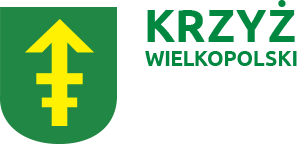 